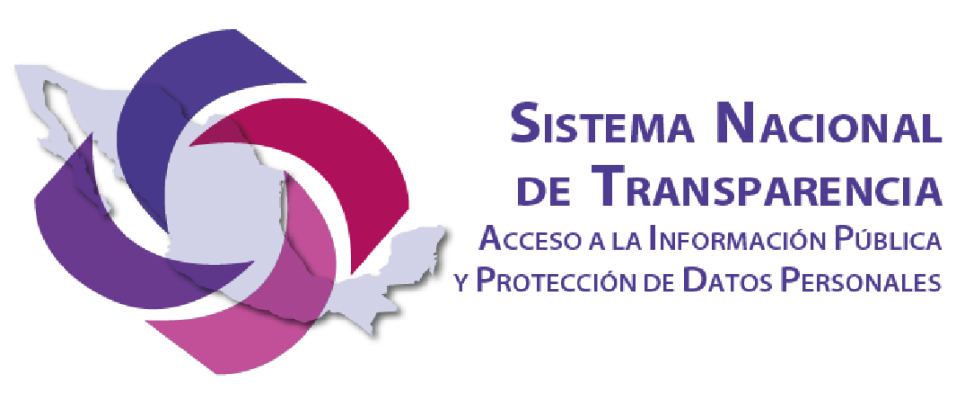 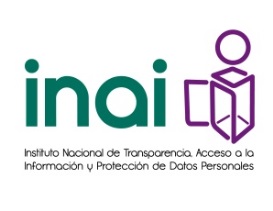 Anexo IIIPoder Legislativo Federal, de las Entidades Federativas y la Asamblea Legislativa del Distrito Federal ÍndiceArtículo 72. Poder Legislativos Federal, de las Entidades Federativas y la Asamblea Legislativa del Distrito Federal	2I.	Agenda legislativa	6II.	Gaceta Parlamentaria;	9III.	Orden del Día;	12IV.	El Diario de Debates;	16V.	Las versiones estenográficas;	20VI.	La asistencia de cada una de sus sesiones del Pleno y de las Comisiones y Comités;	23VII.	Las iniciativas de ley o decretos, puntos de acuerdo, la fecha en que se recibió, las Comisiones a las que se turnaron, y los dictámenes que, en su caso, recaigan sobre las mismas;	27VIII.	Las leyes, decretos y acuerdos aprobados por el órgano legislativo;	30IX.	Las convocatorias, actas, acuerdos, listas de asistencia y votación de las comisiones y comités y de las sesiones del Pleno, identificando el sentido del voto, en votación económica, y por cada legislador, en la votación nominal y el resultado de la votación por cédula, así como votos particulares y reservas de los dictámenes y acuerdos sometidos a consideración;	33X.	Las resoluciones definitivas sobre juicios políticos y declaratorias de procedencia;	46XI.	Las versiones públicas de la información entregada en las audiencias públicas, comparecencias y en los procedimientos de designación, ratificación, elección, reelección o cualquier otro;	49XII.	Las contrataciones de servicios personales señalando el nombre del prestador del servicio, objeto, monto y vigencia del contrato de los órganos de gobierno, Comisiones, Comités, Grupos Parlamentarios y centros de estudio u órganos de investigación;	53XIII.	El informe semestral del ejercicio presupuestal del uso y destino de los recursos financieros de los órganos de gobierno, Comisiones, Comités, Grupos Parlamentarios y centros de estudio u órganos de investigación;	56XIV.	Los resultados de los estudios o investigaciones de naturaleza económica, política y social que realicen los centros de estudio o investigación legislativa	59XV.	El padrón de cabilderos, de acuerdo a la normatividad aplicable.	62Artículo 72. Poder Legislativos Federal, de las Entidades Federativas y la Asamblea Legislativa del Distrito Federal El catálogo de la información derivada de las “Obligaciones de transparencia específicas” que todos los sujetos obligados de los Poderes Legislativos Federal, de las Entidades Federativas y la Asamblea Legislativa del Distrito Federal, en lo específico, deben poner a disposición de las personas en sus portales de Internet y en la Plataforma Nacional está detallado en el artículo 72, fracciones del I al XV de la Ley General. Se trata de información pública de oficio por estar a disposición de las personas sin que medie petición alguna.El referido precepto dice textualmente:Artículo 72. Además de lo señalado en el artículo 70 de la presente Ley, los sujetos obligados de los Poderes Legislativos Federal, de las Entidades Federativas y la Asamblea Legislativa del Distrito Federal, deberán poner a disposición del público y actualizar la siguiente información:I.          Agenda legislativa;II.         Gaceta Parlamentaria;III.        Orden del Día;IV.        El Diario de Debates;V.         Las versiones estenográficas;VI.        La asistencia de cada una de sus sesiones del Pleno y de las Comisiones y Comités;VII.       Las iniciativas de ley o decretos, puntos de acuerdo, la fecha en que se recibió, las Comisiones a las que se turnaron, y los dictámenes que, en su caso, recaigan sobre las mismas;VIII.      Las leyes, decretos y acuerdos aprobados por el órgano legislativo;IX.        Las convocatorias, actas, acuerdos, listas de asistencia y votación de las comisiones y comités y de las sesiones del Pleno, identificando el sentido del voto, en votación económica, y por cada legislador, en la votación nominal y el resultado de la votación por cédula, así como votos particulares y reservas de los dictámenes y acuerdos sometidos a consideración;X.         Las resoluciones definitivas sobre juicios políticos y declaratorias de procedencia;XI.        Las versiones públicas de la información entregada en las audiencias públicas, comparecencias y en los procedimientos de designación, ratificación, elección, reelección o cualquier otro;XII.       Las contrataciones de servicios personales señalando el nombre del prestador del servicio, objeto, monto y vigencia del contrato de los órganos de gobierno, Comisiones, Comités, Grupos Parlamentarios y centros de estudio u órganos de investigación;XIII.      El informe semestral del ejercicio presupuestal del uso y destino de los recursos financieros de los órganos de gobierno, Comisiones, Comités, Grupos Parlamentarios y centros de estudio u órganos de investigación;XIV.      Los resultados de los estudios o investigaciones de naturaleza económica, política y social que realicen los centros de estudio o investigación legislativa, yXV.       El padrón de cabilderos, de acuerdo a la normatividad aplicable.Para cumplir con estas obligaciones, los sujetos obligados del Poder Legislativo Federal, de las Entidades Federativas y la Asamblea Legislativa del Distrito Federal deben poner a disposición de los particulares y mantener actualizada en una sección de transparencia en sus portales de Internet y vinculada a la Plataforma Nacional, sin que medie solicitud alguna, un catálogo con la información que se deriva de las obligaciones de transparencia -señaladas en la Ley General, en la Ley Federal de Transparencia y en las respectivas de las Entidades Federativas-, la cual generan en ejercicio de sus facultades, atribuciones, funciones u objeto social. Dicho catálogo, detallado en cuatro capítulos del Título Quinto, de la Ley General refiere información diversa sobre temas, documentos y políticas, la cual se denomina de manera genérica Obligaciones de Transparencia Comunes. De igual forma, sujetos obligados de los Poderes Legislativos Federal, de las Entidades Federativas y la Asamblea Legislativa del Distrito Federal, están obligados a publicar y actualizar la información establecida en el artículo 72 fracciones I al XV, del Título Quinto, Capítulo Tercero de la Ley General y que se refiere a información relativa a la agenda legislativa; la gaceta parlamentaria; las órdenes del día; el diario de debates; las versiones estenográficas; las asistencias a las sesiones de pleno de las comisiones y comités; las iniciativas y aprobación de leyes, acuerdos y decretos; las convocatorias; las resoluciones definitivas; las versiones públicas de la información entregada a audiencias; las contrataciones de servicios personales; informes semestrales de presupuesto; los resultados de estudios e investigaciones y los padrones de cabilderos.En este apartado se detallan los criterios sustantivos y adjetivos que por cada rubro de información publicarán y actualizarán en sus portales de Internet y en la Plataforma Nacional, los organismos garantes (nacional y de las entidades federativas).Artículo 72. Además de lo señalado en el artículo 70 de la presente Ley, los sujetos obligados de los Poderes Legislativos Federal, de las Entidades Federativas y la Asamblea Legislativa del Distrito Federal, deberán poner a disposición del público y actualizar la siguiente información:El catálogo de la información derivada de las “Obligaciones de transparencia específicas” que todos los sujetos obligados de los Poderes Legislativos Federal, de las Entidades Federativas y la Asamblea Legislativa del Distrito Federal, en lo específico, deben poner a disposición de las personas en sus portales de Internet y en la Plataforma Nacional está detallado en el artículo 72, fracciones del I al XV de la Ley General. Se trata de información pública de oficio por estar a disposición de las personas sin que medie petición alguna.El referido precepto dice textualmente:Artículo 72. Además de lo señalado en el artículo 70 de la presente Ley, los sujetos obligados de los Poderes Legislativos Federal, de las Entidades Federativas y la Asamblea Legislativa del Distrito Federal, deberán poner a disposición del público y actualizar la siguiente información:I.          Agenda legislativa;II.         Gaceta Parlamentaria;III.        Orden del Día;IV.        El Diario de Debates;V.         Las versiones estenográficas;VI.        La asistencia de cada una de sus sesiones del Pleno y de las Comisiones y Comités;VII.       Las iniciativas de ley o decretos, puntos de acuerdo, la fecha en que se recibió, las Comisiones a las que se turnaron, y los dictámenes que, en su caso, recaigan sobre las mismas;VIII.      Las leyes, decretos y acuerdos aprobados por el órgano legislativo;IX.        Las convocatorias, actas, acuerdos, listas de asistencia y votación de las comisiones y comités y de las sesiones del Pleno, identificando el sentido del voto, en votación económica, y por cada legislador, en la votación nominal y el resultado de la votación por cédula, así como votos particulares y reservas de los dictámenes y acuerdos sometidos a consideración;X.         Las resoluciones definitivas sobre juicios políticos y declaratorias de procedencia;XI.        Las versiones públicas de la información entregada en las audiencias públicas, comparecencias y en los procedimientos de designación, ratificación, elección, reelección o cualquier otro;XII.       Las contrataciones de servicios personales señalando el nombre del prestador del servicio, objeto, monto y vigencia del contrato de los órganos de gobierno, Comisiones, Comités, Grupos Parlamentarios y centros de estudio u órganos de investigación;XIII.      El informe semestral del ejercicio presupuestal del uso y destino de los recursos financieros de los órganos de gobierno, Comisiones, Comités, Grupos Parlamentarios y centros de estudio u órganos de investigación;XIV.      Los resultados de los estudios o investigaciones de naturaleza económica, política y social que realicen los centros de estudio o investigación legislativa, yXV.       El padrón de cabilderos, de acuerdo a la normatividad aplicable.Para cumplir con estas obligaciones, los sujetos obligados de los Poderes Legislativos Federal, de las Entidades Federativas y la Asamblea Legislativa del Distrito Federal deben poner a disposición de los particulares y mantener actualizada en una sección de transparencia en sus portales de Internet y vinculada a la Plataforma Nacional, sin que medie solicitud alguna, un catálogo con la información que se deriva de las obligaciones de transparencia -señaladas en la Ley General, en la Ley Federal de Transparencia y en las respectivas de las Entidades Federativas-, la cual generan en ejercicio de sus facultades, atribuciones, funciones u objeto social. Dicho catálogo, detallado en cuatro capítulos del Título Quinto, de la Ley General refiere información diversa sobre temas, documentos y políticas, la cual se denomina de manera genérica Obligaciones de Transparencia Comunes. De igual forma, sujetos obligados de los Poderes Legislativos Federal, de las Entidades Federativas y la Asamblea Legislativa del Distrito Federal, están obligados a publicar y actualizar la información establecida en el artículo 72 fracciones I al XV, del Título Quinto, Capítulo Tercero de la Ley General y que se refiere a información relativa a la agenda legislativa; la gaceta parlamentaria; las órdenes del día; el diario de debates; las versiones estenográficas; las asistencias a las sesiones de pleno de las comisiones y comités; las iniciativas y aprobación de leyes, acuerdos y decretos; las convocatorias; las resoluciones definitivas; las versiones públicas de la información entregada a audiencias; las contrataciones de servicios personales; informes semestrales de presupuesto; los resultados de estudios e investigaciones y los padrones de cabilderos.En este apartado se detallan los criterios sustantivos y adjetivos que por cada rubro de información publicarán y actualizarán en sus portales de Internet y en la Plataforma Nacional, los organismos garantes (nacional y de las entidades federativas).Artículo 72. Además de lo señalado en el artículo 70 de la presente Ley, los sujetos obligados de los Poderes Legislativos Federal, de las Entidades Federativas y la Asamblea Legislativa del Distrito Federal, deberán poner a disposición del público y actualizar la siguiente información: Agenda legislativaLos sujetos obligados del Poder Legislativo deberán publicar su agenda legislativa. Este instrumento se compone por el conjunto de las actividades programadas para ser desahogadas durante determinado tiempo, por medio del proceso de creación de leyes y del cumplimiento de las responsabilidades que las leyes imponen a los órganos del Congreso. Incluye el paquete normativo que permite el ordenamiento de las estrategias y las políticas para neutralizar, controlar y revertir los problemas más importantes que enfrenta la sociedad y la propia institución. Para ambas cámaras del Congreso Federal, en concordancia con su normatividad, son sujetos obligados los grupos parlamentarios, considerados como el conjunto de diputados según su afiliación de partido, a efecto de garantizar la libre expresión de las corrientes ideológicas en la Cámara. Para los congresos estatales y la Asamblea Legislativa del Distrito Federal, podrá presentarse una agenda por cada grupo y fracción parlamentaria o una agenda legislativa común. De conformidad con el artículo 26 de la Ley Orgánica del Congreso General de los Estados Unidos Mexicanos, la agenda legislativa se presenta, por cada periodo de sesiones, en la primera sesión de cada periodo ordinario y cada grupo parlamentario presentará la agenda legislativa que abordará durante el transcurso de éste. En los casos en los que el marco normativo de cada congreso lo estipule, la agenda legislativa se presentará una vez al año o de manera trianual.La información a que se refiere esta fracción deberá guardar correspondencia con lo publicado en el artículo 70 de la Constitución Política de los Estados Unidos Mexicanos, con referencia a la estructura de los grupos parlamentarios; a las fracciones I, IV y V del artículo 26 de la Ley Orgánica del Congreso General de los Estados Unidos Mexicanos, con respecto a la obligación de los grupos parlamentarios de presentar su agenda legislativa; y a los artículos 44, 46 y 47 del Reglamento de Transparencia, Acceso a la Información Pública y Protección de Datos de la Cámara de Diputados, con respecto a la información que es de carácter público. Los Congresos Estatales y la Asamblea Legislativa del Distrito Federal deberán observar lo que estipulan los marcos normativos de cada entidad. ________________________________________________________________________________Periodo de actualización: por cada periodo ordinario de sesiones. En los casos que el marco normativo de cada congreso lo estipule, la agenda legislativa se presentará por cada año legislativo o de manera trianual.Conservar en el portal de transparencia: la vigente, la correspondiente a los periodos de la legislatura en curso, y por lo menos, la correspondiente a una legislatura anterior.Aplica a: Los sujetos obligados del Poder Legislativo federal y locales ________________________________________________________________________________Criterios sustantivos de contenidoCriterio 1	Número de LegislaturaCriterio 2	Periodo de la legislatura (años)Criterio 3	Año legislativo (primer año, segundo año, tercer año)Criterio 4	Periodo de sesiones (primer periodo ordinario, segundo periodo ordinario, primer periodo extraordinario)Criterio 5	Fecha de inicio y de término del periodo de sesiones con el formato día/mes/año (por ej. 31/Marzo/2015)Criterio 6	Denominación del grupo o fracción parlamentaria; o en su caso especificar si es una agenda común Criterio 7	Fecha de presentación de la agenda legislativa con el formato día/mes/añoCriterio 8	Hipervínculo a la agenda legislativa Criterios adjetivos de actualizaciónCriterio 9	Periodo de actualización de la información (quincenal, mensual, bimestral, trimestral,  semestral, anual, bianual, trianual, sexenal)Criterio 10	La información publicada está actualizada al periodo que corresponde de acuerdo con la Tabla de actualización y conservación de la información Criterio 11	Conservar en el sitio de Internet la información vigente, de acuerdo con la Tabla de actualización y conservación de la informaciónCriterios adjetivos de confiabilidadCriterio 12	Área(s) o unidad(es) administrativa(s) que genera(n) o posee(n) la información respectiva y son responsables de publicar y actualizar la información Criterio 13	Fecha de actualización de la información publicada con el formato día/mes/año Criterio 14	Fecha de validación de la información publicada con el formato día/mes/año Criterios adjetivos de formatoCriterio 15	La información publicada se organiza mediante el formato 1 en el que se incluyen todos los campos especificados en los criterios sustantivos de contenido. Criterio 16	El soporte de la información permite su reutilizaciónFormato 1a. LGT_Art_72_Fr_IAgenda Legislativa de <<sujeto obligado del Poder Legislativo>> Periodo de actualización de la información: ________Fecha de actualización: día/mes/añoFecha de validación: día/mes/añoÁrea(s) o unidad(es) administrativa(s) responsable(s) de la información:_______Gaceta Parlamentaria;Los sujetos obligados del  Poder Legislativo tienen la obligación de hacer pública la Gaceta Parlamentaria, que es el instrumento técnico de carácter informativo de la Mesa Directiva, que tiene como propósito ordenar y difundir previamente los asuntos y documentos que serán tratados en cada Sesión Plenaria de las Cámaras (Cámara de Diputados, Senado, Asamblea Legislativa del Distrito Federal y Congresos Estatales). La Gaceta Parlamentaria permite que el desarrollo de las sesiones se lleve a cabo con mayor agilidad, debido a que los legisladores conocen con anticipación el orden del día y el contenido de los asuntos y documentos que serán tratados, por lo que contribuye de manera significativa a lograr una economía procesal. Asimismo, previo consentimiento del Pleno, permite obviar la lectura o resumir algunos documentos que están publicados y los cuales ya se hicieron del conocimiento general, como son el acta de la sesión anterior, las comunicaciones, las iniciativas, los dictámenes de primera o segunda lectura, los puntos de acuerdo y las efemérides, entre otros.La gaceta parlamentaria deberá ser publicada el día previo a cada sesión. Esto deberá observarse dependiendo del calendario de sesiones y en concordancia con la normatividad que regula a cada Cámara. Únicamente para los casos de los cuales no se posea información, el sujeto obligado incluirá una leyenda fundada, motivada y actualizada al periodo que corresponda, señalando las razones por las que no se publica determinado dato.Cabe señalar que la gaceta parlamentaria deberá contener lo establecido en las 29 fracciones del artículo 239 del Reglamento de la Cámara de Diputados, se publicará a más tardar a las 22 horas del día anterior a casa Sesión y a partir de las 8:00 horas, cuando no hubiera sesión de conformidad con el Reglamento de la Cámara de Diputados; en su caso, la publicación y el contenido será de conformidad con la normatividad de cada órgano legislativo. Asimismo, la gaceta atenderá lo establecido en los artículos 306, 307 y 308 del Reglamento del Senado, respecto del contenido y los artículos 44, 46, 47 y 49 del Reglamento de Transparencia, Acceso a la Información Pública y Protección de Datos de la Cámara de Diputados respecto de la información que se considera de carácter público; para los Congresos Estatales y la Asamblea Legislativa del Distrito Federal, deberá observarse el marco normativo que regule a cada órgano legislativo.________________________________________________________________________________Periodo de actualización: por cada sesión de Pleno, de acuerdo a la normatividad de cada órgano legislativo.Conservar en el portal de transparencia: la vigente, la correspondiente a la legislatura en curso y, por lo menos, la correspondiente a una legislatura anterior.Aplica a: Los sujetos obligados del Poder Legislativo federal y locales________________________________________________________________________________Criterios sustantivos de contenidoCriterio 1	Número de Legislatura Criterio 2	Periodo de la legislatura (años)Criterio 3	Año legislativo (primer año, segundo año, tercer año)Criterio 4	Periodo de sesiones (primer periodo ordinario, segundo periodo ordinario, primer periodo extraordinario)Criterio 5	Fecha de inicio y de término del periodo de sesiones con el formato día/mes/año (por ej. 31/Marzo/2015)Criterio 6	Número de sesiónCriterio 7	Denominación de la normatividad que obliga a la publicación de la gaceta normativa (Ley, Código, Reglamento, etc.)Criterio 8	Fundamento legal que obliga a la publicación de la gaceta parlamentaria (número y texto del artículo, fracción, inciso, etc.)Criterio 9	Número de gaceta parlamentariaCriterio 10	Fecha con el formato día/mes/año de la gaceta parlamentariaCriterio 11	Hipervínculo a la gaceta parlamentaria Criterios adjetivos de actualizaciónCriterio 12	Periodo de actualización de la información (quincenal, mensual, bimestral, trimestral,  semestral, anual, bianual, trianual, sexenal)Criterio 13	La información publicada está actualizada al periodo que corresponde de acuerdo con la Tabla de actualización y conservación de la informaciónCriterio 14	Conservar en el sitio de Internet la información vigente, la información de la legislatura en curso y, por lo menos, la correspondiente a una legislatura anterior, de acuerdo con la Tabla de actualización y conservación de la informaciónCriterios adjetivos de confiabilidadCriterio 15	Área(s) o unidad(es) administrativa(s) que genera(n) o posee(n) la información respectiva y son responsables de publicar y actualizar la información Criterio 16	Fecha de actualización de la información publicada con el formato día/mes/año Criterio 17	Fecha de validación de la información publicada con el formato día/mes/año Criterios adjetivos de formatoCriterio 18	La información publicada se organiza mediante el formato 2 en el que se incluyen todos los campos especificados en los criterios sustantivos de contenido. Criterio 19	El soporte de la información permite su reutilizaciónFormato 2. LGT_Art_72_Fr_IIGaceta Parlamentaria de <<sujeto obligado del Poder Legislativo>>Periodo de actualización de la información:_________   Fecha de actualización: día/mes/año   Fecha de validación: día/mes/año   Área(s) o unidad(es) administrativa(s) responsable(s) de la información:________Orden del Día;Los sujetos obligados del  Poder Legislativo  deben publicar el orden del día correspondiente a cada sesión parlamentaria. El orden del día es un listado en el que se consignan los asuntos que serán conocidos o resueltos por cada sesión de la Cámara de Diputados, del Senado, de la Asamblea Legislativa del Distrito Federal y de los Congresos Estatales, colocados conforme a un principio de prelación que tiene su fundamento en la normatividad. El orden del día deberá incluirse en la gaceta parlamentaria el día previo a cada sesión. Para establecer la periodicidad con la que se publica el orden del día deberán observarse el calendario de sesiones y la normatividad de la Cámara de Diputados, del Senado, de la Asamblea Legislativa del Distrito Federal y de los Congresos Estatales.La información a que se refiere esta fracción deberá guardar correspondencia con lo publicado en los artículos 20 y 66 de la Ley Orgánica del Congreso General de los Estados Unidos Mexicanos, respecto a las atribuciones de la Mesa Directiva para formular y cumplir el orden del día; a los artículos 59, 60, 61 y 62 del Reglamento de la Cámara de Diputados y al artículo 72 del Reglamento del Senado, respecto a la integración del orden del día; al artículo 74 del Reglamento del Senado con respecto a la obligatoriedad de publicar el orden del día en la Gaceta Parlamentaria; y, al artículo 241 del Reglamento de la Cámara de Diputados, con respecto a la periodicidad para su publicación. Para los Congresos estatales y la Asamblea Legislativa del Distrito Federal deberá observarse el marco normativo que regule a cada entidad.________________________________________________________________________________Periodo de actualización: por cada sesión de Pleno, de acuerdo a la normatividad de cada órgano legislativo.Conservar en el portal de transparencia: la vigente, la correspondiente a la legislatura en curso y, por lo menos, la correspondiente a una legislatura anterior.Aplica a: Los sujetos obligados del Poder Legislativo federal y locales________________________________________________________________________________Criterios sustantivos de contenidoCriterio 1	Número de Legislatura Criterio 2	Periodo de la legislatura (años)Criterio 3	Año legislativo (primer año legislativo, segundo año legislativo, tercer año legislativo)Criterio 4	Periodo de sesiones (primer periodo ordinario, segundo periodo ordinario)Criterio 5	Fecha de inicio y de término del periodo de sesiones con el formato día/mes/año (por ej. 31/Marzo/2015) Criterio 6	Número de sesión Criterio 7	Especificar la fecha de la sesión con el formato día/mes/añoCriterio 8	Listado de las comunicaciones de legisladores, comisiones y comités de la Cámara de Diputados, del Senado, de la Asamblea Legislativa del Distrito Federal y de los Congresos EstatalesCriterio 9	Listado de las comunicaciones oficiales de la Cámara de Diputados, del Senado, de la Asamblea Legislativa del Distrito Federal y de los Congresos EstatalesCriterio 10	Listado de las solicitudes o comunicaciones de particulares a la Cámara de Diputados, al Senado, a la Asamblea Legislativa del Distrito Federal y a los Congresos EstatalesCriterio 11	Listado de las solicitudes de licencia y toma de protesta de legisladores de la Cámara de Diputados, del Senado, de la Asamblea Legislativa del Distrito Federal y de los Congresos EstatalesCriterio 12	Listado y temas de las comparecencias de servidores públicos y desahogo de preguntas o interpelaciones parlamentarias de la Cámara de Diputados, del Senado, de la Asamblea Legislativa del Distrito Federal y de los Congresos EstatalesCriterio 13	Listado de las Minutas de la Cámara de Diputados, del Senado, de la Asamblea Legislativa del Distrito Federal y de los Congresos EstatalesCriterio 14	Listado de las iniciativas de ley o decreto de la Cámara de Diputados, del Senado, de la Asamblea Legislativa del Distrito Federal y de los Congresos EstatalesCriterio 15	Listado de las propuestas de punto de acuerdo de los órganos de gobierno de la Cámara de Diputados, del Senado, de la Asamblea Legislativa del Distrito Federal y de los Congresos EstatalesCriterio 16	Listado de los dictámenes a discusión y votación de la Cámara de Diputados, del Senado, de la Asamblea Legislativa del Distrito Federal y de los Congresos EstatalesCriterio 17	Listado de las declaratorias de publicidad de los dictámenes y de las iniciativas y de las minutas con vencimiento de plazosCriterio 18	Listado de las proposiciones calificadas por el Pleno de urgente u obvia resolución de la Cámara de Diputados, del Senado, de la Asamblea Legislativa del Distrito Federal y de los Congresos EstatalesCriterio 19	Listado de las solicitudes de excitativas de la Cámara de Diputados, del Senado, de la Asamblea Legislativa del Distrito Federal y de los Congresos EstatalesCriterio 20	Listado de efeméridesCriterio 21	Hipervínculo a la agenda política Criterio 22	Hipervínculo al documento del orden del díaCriterios adjetivos de actualizaciónCriterio 23	Periodo de actualización de la información: (quincenal, mensual, bimestral, trimestral,  semestral, anual, bianual, trianual, sexenal)Criterio 24	La información publicada está actualizada al periodo que corresponde de acuerdo con la Tabla de actualización y conservación de la información Criterio 25	Conservar en el sitio de Internet la información vigente, de la legislatura en curso y, por lo menos, la correspondiente a una legislatura anterior, de acuerdo con la Tabla de actualización y conservación de la informaciónCriterios adjetivos de confiabilidadCriterio 26	Área(s) o unidad(es) administrativa(s) que genera(n) o posee(n) la información respectiva y son responsables de publicar y actualizar la información Criterio 27	Fecha de actualización de la información publicada con el formato día/mes/año Criterio 28	Fecha de validación de la información publicada con el formato día/mes/año Criterios adjetivos de formatoCriterio 29	La información publicada se organiza mediante el formato 3 en el que se incluyen todos los campos especificados en los criterios sustantivos de contenido. Criterio 30	El soporte de la información permite su reutilizaciónFormato 3. LGT_Art_72_Fr_IIIOrden del día <<sujeto obligado del Poder Legislativo>>Periodo de actualización de la información:_______Fecha de actualización: día/mes/añoFecha de validación: día/mes/añoÁrea(s) o unidad(es) administrativa(s) responsable(s) de la información:_____ El Diario de Debates;El diario de los debates es el órgano oficial del Congreso en el que se publica de manera fiel y puntual el desarrollo de las sesiones plenarias. Contiene la fecha y lugar en que se verifica la sesión, el sumario, el nombre de quien preside, la copia fiel del acta de la sesión anterior, las discusiones en el orden que se desarrollen y la inserción de todos los documentos a los que se les dé lectura.El diario de los debates se publica por cada sesión de Pleno, en un plazo no mayor a cinco días hábiles de que se haya llevado a cabo. La periodicidad de las sesiones depende del calendario de cada órgano legislativo y del marco normativo de la Cámara de Diputados, del Senado, de la Asamblea Legislativa del Distrito Federal y de los Congresos Estatales.La información a que se refiere esta fracción deberá guardar correspondencia con lo publicado en el artículo 142 de la Ley Orgánica del Congreso General de los Estados Unidos Mexicanos, con respecto a la creación del órgano oficial denominado “Diario de los Debates”; al artículo 235 del Reglamento de la Cámara de Diputados y numeral 1 del artículo 309 del Reglamento del Senado, con respecto a los elementos que debe contener, y; a la fracción I del artículo 236 del Reglamento de la Cámara de Diputados y al numeral 2 del artículo 309 del Reglamento del Senado, con respecto a la periodicidad para su publicación. Para los Congresos estatales y la Asamblea Legislativa del Distrito Federal deberá observarse el marco normativo que regule a cada entidad.________________________________________________________________________________Periodo de actualización: por cada sesión de Pleno, en un plazo no mayor a cinco días de que se haya llevado a cabo la sesión.  La periodicidad con la que se lleven a cabo las sesiones deberá observarse en la normatividad de cada órgano legislativo.Conservar en el portal de transparencia: la vigente, la de la legislatura en curso y, por lo menos, la correspondiente a una legislatura anterior.Aplica a: Los sujetos obligados del Poder Legislativo federal y locales________________________________________________________________________________Criterios sustantivos de contenidoCriterio 1	Número de Legislatura Criterio 2	Periodo de la legislatura (años)Criterio 3	Año legislativo (primer año, segundo año, tercer año)Criterio 4	Periodo de sesiones (primer periodo ordinario, segundo periodo ordinario)Criterio 5	Fecha de inicio y de término del periodo de sesiones con el formato día/mes/año (por ej. 31/Marzo/2015)Criterio 6	Número de sesión Criterio 7	Lugar donde se lleva a cabo la sesiónCriterio 8	Fecha de la sesión en el formato día/mes/añoCriterio 9	Hora de inicio de la sesiónCriterio 10   Hora de término de la sesiónCriterio 11	Carácter de la sesión (ordinaria, extraordinaria)Criterio 12	Hipervínculo al acta de asistencia de los legisladoresCriterio 13	Hipervínculo al orden del díaCriterio 14	Nombre(s), primer apellido, segundo apellido de quién presideCriterio 15	Hipervínculo al acta de la sesión anteriorCriterio 16	Hipervínculo al documento que contiene el desarrollo de las discusiones en el orden que se realicen y las intervenciones de las legisladoras y los legisladores en tribuna y desde los escaños – versiones estenográficas- de las sesiones de PlenoCriterio 17	Hipervínculo al documento que contiene el desarrollo de las discusiones en el orden que se realicen y las intervenciones de las legisladoras y los legisladores– versiones estenográficas- de las sesiones de comisiones y comités de las CámarasCriterio 18	Listado de los textos leídosCriterio 19	Listado de los textos no leídos cuya inserción ordenan el Presidente o el PlenoCriterio 20	Listado de los documentos a los que se les de turnoCriterio 21	Listado de las propuestas y resoluciones aprobadasCriterio 22	Listado de los dictámenes y votos particularesCriterio 23	Hipervínculo a las actas de votaciones Criterio 24	Resumen de las actividades desarrolladas Criterio 25	Listado con el significado de las siglas y abreviaturas incluidasCriterio 26	Hipervínculo al Diario de los DebatesCriterios adjetivos de actualizaciónCriterio 27	Periodo de actualización de la información: (quincenal, mensual, bimestral, trimestral,  semestral, anual, bianual, trianual, sexenal)Criterio 28	La información publicada está actualizada al periodo que corresponde de acuerdo con la Tabla de actualización y conservación de la información Criterio 29	Conservar en el sitio de Internet la información vigente, la del periodo de sesiones en curso, la de los periodos de sesiones correspondientes a la legislatura en curso y la correspondiente a una legislatura anterior de acuerdo con la Tabla de actualización y conservación de la informaciónCriterios adjetivos de confiabilidadCriterio 30	Área(s) o unidad(es) administrativa(s) que genera(n) o posee(n) la información respectiva y son responsables de publicar y actualizar la información Criterio 31	Fecha de actualización de la información publicada con el formato día/mes/año Criterio 32	Fecha de validación de la información publicada con el formato día/mes/año Criterios adjetivos de formatoCriterio 33	La información publicada se organiza mediante el formato 4 en el que se incluyen todos los campos especificados en los criterios sustantivos de contenido. Criterio 34	El soporte de la información permite su reutilizaciónFormato 4. LGT_Art_72_Fr_IVDiario de los Debates <<sujeto obligado del Poder Legislativo>>Periodo de actualización de la información:_______Fecha de actualización: día/mes/añoFecha de validación: día/mes/añoÁrea(s) o unidad(es) administrativa(s) responsable(s) de la información:________Las versiones estenográficas;Para dar cumplimiento a esta fracción, los sujetos obligados del Poder Legislativo deberán publicar la versión estenográfica de las sesiones de Pleno, comisiones y comités. Las versiones estenográficas consisten en la trascripción íntegra y fiel de las palabras pronunciadas en las sesiones de las Cámaras por los legisladores en funciones de la Mesa Directiva, Presidente, Vicepresidentes o Secretarios, en tribuna o desde su escaño por los oradores. La periodicidad con la que se publiquen las versiones estenográficas deberá observarse dependiendo de la programación de las sesiones y conforme a la normatividad de cada Cámara (Cámara de Diputados, Senado, Asamblea Legislativa y Congresos Estatales). La información a que se refiere esta fracción deberá guardar correspondencia con lo publicado en el artículo 133 de la Ley Orgánica del Congreso General de los Estados Unidos Mexicanos, con respecto a la integración del Diario de los Debates y al artículo 237 del Reglamento de la Cámara de Diputados, con respecto a la forma de publicación. Para los Congresos Estatales y la Asamblea Legislativa del Distrito Federal deberá observarse el marco normativo que regule a Cámara.________________________________________________________________________________Periodo de actualización: La versión estenográfica de las sesiones deberá publicarse en la página electrónica de la Cámara, conforme avanza cada sesión.  La periodicidad con la que se lleven a cabo las sesiones deberá observarse en la normatividad de cada órgano legislativo.Conservar en el portal de transparencia: la vigente, las de la legislatura en curso  y, por lo menos, las correspondientes a una legislatura anterior.Aplica a: Los sujetos obligados del Poder Legislativo federal y locales________________________________________________________________________________Criterios sustantivos de contenidoCriterio 1	Número de Legislatura Criterio 2	Periodo de la legislatura (años)Criterio 3	Año legislativo (primer año, segundo año, tercer año)Criterio 4	Periodo de sesiones (primer periodo ordinario, segundo periodo ordinario)Criterio 5	Fecha de inicio y de término del periodo de sesiones con el formato día/mes/año (por ej. 31/Marzo/2015)Criterio 6	Número de sesión Criterio 7	Lugar donde se lleva a cabo la sesiónCriterio 8	Fecha de la sesión en el formato día/mes/añoCriterio 9	Hora de inicio de la sesiónCriterio 10	Hora de término de la sesiónCriterio 11	Carácter de la sesión (ordinaria, extraordinaria)Criterio 12	Denominación del sujeto obligado (Pleno, Comisión o Comité)Criterio 13	Hipervínculo al acta de asistencia de los legisladoresCriterio 14	Hipervínculo al orden del díaCriterio 15	Nombre(s), primer apellido, segundo apellido de quién preside Criterio 16	El hipervínculo al acta de la sesión anteriorCriterio 17	Hipervínculo al documento que contiene la transcripción del desarrollo de las discusiones en el orden que se realicenCriterios adjetivos de actualizaciónCriterio 18	Especificar la fecha de publicación de la informaciónCriterio 19	La información publicada está actualizada al periodo que corresponde de acuerdo con la Tabla de actualización y conservación de la información Criterio 20	Conservar en el sitio de Internet la información vigente, la del periodo de sesiones en curso, la de los periodos de sesiones correspondientes a la legislatura en curso y la correspondiente a una legislatura anterior de acuerdo con la Tabla de actualización y conservación de la informaciónCriterios adjetivos de confiabilidadCriterio 21	Especificar el área(s) o unidad(es) administrativa(s) que genera(n) o posee(n) la información respectiva y son responsables de publicar y actualizar la información Criterio 22	Especificar la fecha de actualización de la información publicada con el formato día/mes/año Criterio 23	Especificar la fecha de validación de la información publicada con el formato día/mes/añoCriterios adjetivos de formatoCriterio 24	La información publicada se organiza mediante el formato 5 en el que se incluyen todos los campos especificados en los criterios sustantivos de contenido. Criterio 25	El soporte de la información permite su reutilizaciónFormato 5. LGT_Art_72_Fr_IVVersión estenográfica de la sesión de <<sujeto obligado del Poder Legislativo>>Periodo de actualización de la información:_________   Fecha de actualización: día/mes/año   Fecha de validación: día/mes/año   Área(s) o unidad(es) administrativa(s) responsable(s) de la información:__________La asistencia de cada una de sus sesiones del Pleno y de las Comisiones y Comités;Los sujetos obligados del Poder Legislativos, deberán publicar las listas de asistencia de los legisladores a las sesiones ordinarias y extraordinarias de Pleno y de las sesiones de comisiones y comités. Las actas deberán contener el nombre de los legisladores; las asistencias, permisos, inasistencias justificadas e injustificadas; la fecha de publicación y de actualización, y; los nombres de los legisladores que no hayan participado en cuando menos, la mitad de las votaciones que se hayan realizado.La información a que se refiere esta fracción deberá guardar correspondencia con lo publicado en los incisos b y c del numeral 1 del artículo 49 de la Ley Orgánica del Congreso General de los Estados Unidos Mexicanos, en el artículo 25 del Reglamento Interior del Congreso General de los Estados Unidos Mexicanos y en el artículo 41 del Reglamento del Senado, con respecto a la obligación de elaborar y publicar las actas de asistencia; a los numerales 1 y 3 del artículo 45 del Reglamento de la Cámara de Diputados y al artículo 58 del Reglamento del Senado, con respecto a la obligación de los diputados de registrar su asistencia al inicio de las sesiones; a los artículos 56, 57 y 58 del Reglamento de la Cámara de Diputados y a los artículos 60, 61, 65, 66,  67 y 306 del Reglamento del Senado con respecto a lo que deben contener las actas de asistencia, el proceso para justificar inasistencias y su publicación, y; a los artículos 146 y 158 del Reglamento del Senado, con respecto a las asistencias de las sesiones de comisión. Para los congresos estatales y la Asamblea Legislativa del Distrito Federal deberá observarse el marco normativo que regule a cada entidad.________________________________________________________________________________Periodo de actualización: por cada sesión de Pleno y de comisiones, de acuerdo a la normatividad de cada órgano legislativo. Conservar en el portal de transparencia: la vigente, de la legislatura en curso y, por lo menos, la correspondiente a una legislatura anterior.Aplica a: Los sujetos obligados del Poder Legislativo federal y locales________________________________________________________________________________Criterios sustantivos de contenidoCriterio 1	Número de  legislatura Criterio 2	Periodo de la legislatura (años)Criterio 3	Año legislativo (primer año, segundo año, tercer año)Criterio 4	Periodo de sesiones (primer periodo ordinario, segundo periodo ordinario, primer periodo extraordinario)Criterio 5	Fecha de inicio del periodo de sesiones con el formato día/mes/añoCriterio 6	Fecha de término del periodo de sesiones con el formato día/mes/añoCriterio 7	Número de sesión Criterio 8 	Tipo de sesión celebrada (sesión ordinaria, sesión extraordinaria)Criterio 9	Fecha de la sesión con el formato (día/mes/año)Criterio 10	Número de Gaceta Parlamentaria en la que fue publicada la sesiónCriterio 11	Fecha de la Gaceta Parlamentaria en la que fue publicada la sesión con el formato (día/mes/año)Criterio 12	Organismo que llevó a cabo la sesión (Pleno, Comisión o Comité)Criterio 13	Nombre completo de los(as) legisladores(as) (Primer apellido segundo apellido) Criterio 14	Cargo de los(as) legisladores(as) (Presidente, secretario, integrante)Criterio 15   Grupo o representación parlamentaria de adscripción Criterio 16	Tipo de registro: (asistencia, inasistencia justificada, inasistencia injustificada, permiso, no asistente en la mitad de las votaciones)Criterio 17	Hipervínculo a las actas sobre el registro de asistencia e inasistencia de los(as) legisladores(as) a las sesiones de Pleno de las CámarasCriterio 18 Por cada legislador(a) inasistente, incluir el hipervínculo a la solicitud de licencia del (la) legislador (a)Criterio 19	Hipervínculo a las actas sobre el registro de asistencia e inasistencia de los(as) legisladores(as) a las sesiones de las comisiones o los Comités de las CámarasCriterio 20 Por cada legislador(a) inasistente el hipervínculo a la solicitud de licencia del (la) legislador (a) Criterios adjetivos de actualizaciónCriterio 21	Periodo de actualización de la información: (quincenal, mensual, bimestral, trimestral,  semestral, anual, bianual, trianual, sexenal) Criterio22	Actualizar la información al periodo que corresponde de acuerdo con la Tabla de actualización y conservación de la información Criterio 23	Conservar en el sitio de Internet la información de acuerdo con la Tabla de actualización y conservación de la informaciónCriterios adjetivos de confiabilidadCriterio 24	Área(s) o unidad(es) administrativa(s) que genera(n) o posee(n) la información respectiva y son responsables de publicar y actualizar la información Criterio 25	Fecha de actualización de la información publicada con el formato día/mes/año Criterio 26	Fecha de validación de la información publicada con el formato día/mes/añoCriterios adjetivos de formatoCriterio 27	La información publicada se organiza mediante el formato 6a en el que se incluyen todos los campos especificados en los criterios sustantivos de contenido. Criterio 28	El soporte de la información permite su reutilización.Formato 6a LGT_Art_72_Fr_VIListas de asistencia de <<sujeto obligado del Poder Legislativo>>Periodo de actualización de la información:___________Fecha de actualización: día/mes/añoFecha de validación: día/mes/añoÁrea(s) o unidad(es) administrativa(s) responsable(s) de la información:_____________ Las iniciativas de ley o decretos, puntos de acuerdo, la fecha en que se recibió, las Comisiones a las que se turnaron, y los dictámenes que, en su caso, recaigan sobre las mismas;Los sujetos obligados del Poder Legislativo, deberán publicar las iniciativas de ley o decretos y los puntos de acuerdo.  Por cada tipo de instrumento legislativo se deberá desplegar un listado con la denominación de cada uno, se deberá especificar la fecha en que se recibieron, las Comisiones a las que se turnaron, los dictámenes que, en su caso, recaigan sobre las mismas, y un hipervínculo al texto completo de cada uno.La información a que se refiere esta fracción deberá guardar correspondencia con lo publicado en el numeral 2 del artículo 122 de la Ley Orgánica del Congreso General de los Estados Unidos Mexicanos, al artículo 179 del Reglamento para el Gobierno Interior del Congreso General, y al artículo 192 del Reglamento del Senado respecto a la inserción en el órgano correspondiente; se adecuará a lo establecido en el artículo 239 del Reglamento de la Cámara de Diputados y al numeral 2 del artículo 306 del Reglamento del Senado en relación a la publicación en la Gaceta Parlamentaria; al numeral 2 del artículo 49 y a los artículos 44 y 53 del Reglamento de Transparencia, Acceso a la Información Pública y Protección de Datos de la Cámara de Diputados respecto a la obligación de publicar la información correspondiente a esta fracción, y; al artículo 308 del Reglamento del Senado, con respecto a la periodicidad para su publicación. Para los congresos estatales y la Asamblea Legislativa del Distrito Federal deberá observarse el marco normativo que regule a cada entidad._______________________________________________________________________________Periodo de actualización: por cada sesión de Pleno o de acuerdo a la normatividad de cada órgano legislativo.Conservar en el portal de transparencia: la información vigente, la información de la legislatura en curso y, por lo menos,  la correspondiente a una legislatura anterior.Aplica a: Los sujetos obligados del Poder Legislativo federal y locales ________________________________________________________________________________Criterios sustantivos de contenidoCriterio 1	Número de Legislatura Criterio 2	Periodo de la legislatura (años)Criterio 3	Año legislativo (primer año, segundo año, tercer año)Criterio 4	Periodo de sesiones (primer periodo ordinario, segundo periodo ordinario, primer periodo extraordinario)Criterio 5	Fecha de inicio del periodo de sesiones con el formato día/mes/añoCriterio 6	Fecha de término del periodo de sesiones con el formato día/mes/añoCriterio 7	Número de sesión Criterio 8	Número de gaceta parlamentaria en la que se publicó de la iniciativa de ley, decreto o acuerdoCriterio 9  	Fecha con el formato día/mes/añoCriterio 10	Tipo de documentoiniciativa de ley, decreto o acuerdoCriterio 11 	Título de la iniciativa de ley, decreto o acuerdo (por ej. “Iniciativa que reforma y adiciona diversas disposiciones de la Ley del Impuesto sobre la Renta”)Criterio 12 	Denominación de la Cámara de origenCriterio 13 Cargo del presentador de la iniciativa de ley, decreto o acuerdo (por ej. Diputado, Senador, etcétera)Criterio 14 	Hipervínculo al documento completo de la iniciativa de ley, decreto o acuerdoCriterio 15 	Denominación de  la comisión a la que se turnóCriterio 16 	Periodo de prórroga, en caso de haberloCriterio 17 	Sentido del dictamen (Breve explicación)Criterio 18 	Fecha del dictamen en el formado día/mes/añoCriterio 19	Hipervínculo al dictamenCriterios adjetivos de actualizaciónCriterio 20	Periodo de actualización de la información: (quincenal, mensual, bimestral, trimestral,  semestral, anual, bianual, trianual, sexenal)Criterio 21	Actualizar la información al periodo que corresponde de acuerdo con la Tabla de actualización y conservación de la información Criterio 22	Conservar en el sitio de Internet la información de acuerdo con la Tabla de actualización y conservación de la informaciónCriterios adjetivos de confiabilidadCriterio 23	Área(s) o unidad(es) administrativa(s) que genera(n) o posee(n) la información respectiva y son responsables de publicar y actualizar la información Criterio 24	Fecha de actualización de la información publicada con el formato día/mes/año Criterio 25	Fecha de validación de la información publicada con el formato día/mes/año Criterios adjetivos de formatoCriterio 26	La información publicada se organiza mediante el formato 7 en el que se incluyen todos los campos especificados en los criterios sustantivos de contenido. Criterio 27	El soporte de la información permite su reutilización Formato 7. LGT_Art_72_Fr_VIIIniciativas de ley o decreto y puntos de acuerdo<<sujeto obligado del Poder Legislativo>>Periodo de actualización de la información:___________Fecha de actualización: día/mes/año			Fecha de validación: día/mes/año			Área(s) o unidad(es) administrativa(s) responsable(s) de la información:_____________ Las leyes, decretos y acuerdos aprobados por el órgano legislativo;Los sujetos obligados del Poder Legislativo, deberán publicar un listado de las leyes, decretos y acuerdos aprobados por el órgano legislativo. Cada uno de los anteriores deberá contener un hipervínculo al documento correspondiente. Cuando exista alguna modificación, derogación o creación de alguno, ésta deberá actualizarse en el Portal de transparencia y en la Plataforma Nacional en un plazo no mayor a 15 días hábiles a partir del inicio de la vigencia. Se deberá desplegar un listado con la denominación de cada uno de los documentos, la fecha de publicación y la fecha de última modificación. Los documentos normativos (leyes) se publicarán en un formato tal que permita su reutilización. La información a que se refiere esta fracción deberá guardar correspondencia con lo publicado en el numeral 1 del artículo 44, al artículo 46 del Reglamento de Transparencia de la Cámara de Diputados, al numeral 1 de los artículos 295 y 296 del Reglamento del Senado, con respecto a la información que se considera de carácter público y al artículo 52 del Reglamento de Transparencia de la Cámara de Diputados, con respecto a  la obligación de publicar los acuerdos que se adopten y el sentido del voto de los diputados(as). Para los congresos estatales y la Asamblea Legislativa del Distrito Federal deberá observarse el marco normativo que regule a cada órgano legislativo.________________________________________________________________________________Periodo de actualización: por cada sesión de Pleno, de acuerdo a la normatividad de cada órgano legislativo.Conservar en el portal de transparencia: la vigente, la correspondiente a la legislatura en curso y, por lo menos, la correspondiente a una legislatura anterior.Aplica a: Los sujetos obligados del Poder Legislativo federal y localesCriterios sustantivos de contenidoCriterio 1	Número de Legislatura Criterio 2	Periodo de la legislatura (años)Criterio 3	Año legislativo (primer año, segundo año, tercer año)Criterio 4	Periodo de sesiones (primer periodo ordinario, segundo periodo ordinario, primer periodo extraordinario)Criterio 5	Fecha de inicio del periodo de sesiones con el formato (día/mes/año)Criterio 6	Fecha de término del periodo de sesiones con el formato (día/mes/año)Criterio 7	Número de sesión en la que se aprobó la ley, el decreto o el acuerdoCriterio 8	Número de gaceta parlamentaria en la que se publicó la ley, el decreto o el acuerdoCriterio 9	Fecha en la que se aprobó la ley, el decreto o el acuerdo con el formato (día/mes/año)Criterio 10	Tipo de normativa:(ley, decreto o acuerdo)Criterio 11	Título (por ej. “Ley del Impuesto sobre la Renta”)Criterio 12	Fecha de última modificación con el formato (día/mes/año)Criterio 13	Hipervínculo al documento Criterios adjetivos de actualizaciónCriterio 14	Especificar el periodo de actualización de la información (quincenal, mensual, bimestral, trimestral,  semestral, anual, bianual, trianual, sexenal)Criterio 15	Actualizar la información al periodo que corresponde de acuerdo con la Tabla de actualización y conservación de la información Criterio 16	Conservar en el sitio de Internet la información de acuerdo con la Tabla de actualización y conservación de la informaciónCriterios adjetivos de confiabilidadCriterio 17	Área(s) o unidad(es) administrativa(s) que genera(n) o posee(n) la información respectiva y son responsables de publicar y actualizar la información Criterio 18	Fecha de actualización de la información publicada con el formato día/mes/año Criterio 19	Fecha de validación de la información publicada con el formato día/mes/año Criterios adjetivos de formatoCriterio 20	La información publicada se organiza mediante el formato 8 en el que se incluyen todos los campos especificados en los criterios sustantivos de contenido. Criterio 21	El soporte de la información permite su reutilización Formato 8. LGT_Art_72_Fr_VIIILeyes, decretos, acuerdos<<sujeto obligado del Poder Legislativo>>Periodo de actualización de la información:___________Fecha de actualización: día/mes/año			Fecha de validación: día/mes/año			Área(s) o unidad(es) administrativa(s) responsable(s) de la información:_______	Las convocatorias, actas, acuerdos, listas de asistencia y votación de las comisiones y comités y de las sesiones del Pleno, identificando el sentido del voto, en votación económica, y por cada legislador, en la votación nominal y el resultado de la votación por cédula, así como votos particulares y reservas de los dictámenes y acuerdos sometidos a consideración;Los sujetos obligados del Poder Legislativo  publicarán las convocatorias, actas y acuerdos de las sesiones de Pleno, de las comisiones y de los comités. Este apartado guarda correspondencia con lo publicado en las fracciones II (Gaceta parlamentaria), IV (El diario de debates), V (Versiones estenográficas) del Artículo 72 de la Ley General.La información respecto a los tipos de votación a que se refiere esta fracción deberá guardar correspondencia con lo publicado en los artículos 140 y 141 del Reglamento de la Cámara de Diputados; respecto a los elementos que debe contener la Gaceta Parlamentaria a los artículos 239 y 241 del Reglamento de la Cámara de Diputados y a los artículos 306, 307 y 308 del Reglamento del Senado, ; al artículo 235 del Reglamento de la Cámara de Diputados y numeral 1 del artículo 309 del Reglamento del Senado respecto a los elementos que debe contener el Diario de los Debates, y; a la fracción I del artículo 236 del Reglamento de la Cámara de Diputados y al numeral 2 del artículo 309 del Reglamento del Senado, en relación a la periodicidad para su publicación, y; a los artículos 44, 46, 47 y 49 del Reglamento de Transparencia, Acceso a la Información Pública y Protección de Datos de la Cámara de Diputados, con respecto a la información que se considera de carácter público. Para los Congresos Estatales y la Asamblea Legislativa del Distrito Federal, deberá observarse el marco normativo que regule a cada órgano legislativo.Deberán indicar el sentido de las votaciones por cada uno de los miembros e incluir los votos particulares, las reservas de los dictámenes y los acuerdos sometidos a consideración. Este apartado guarda correspondencia con lo publicado en las fracciones II (Gaceta parlamentaria), III (Orden del día), IV (El diario de debates), V (Versiones estenográficas) del Artículo 72 de la Ley General.Los sujetos obligados deberán publicar las listas de asistencia de las legisladoras y legisladores a las sesiones ordinarias y extraordinarias de pleno; a las sesiones de las comisiones ordinarias y especiales; y a las sesiones de los comités. Este apartado guarda correspondencia con lo publicado en las fracciones II (Gaceta parlamentaria), IV (El diario de debates), V (Versiones estenográficas), VI (La asistencia a cada una de las sesiones…) del Artículo 72 de la Ley General.La información a que se refiere esta fracción deberá guardar correspondencia con lo publicado en los incisos b y c del numeral 1 del artículo 49 de la Ley Orgánica del Congreso General de los Estados Unidos Mexicanos, en el artículo 25 del Reglamento Interior del Congreso General de los Estados Unidos Mexicanos y en el artículo 41 del Reglamento del Senado, con respecto a la obligación de elaborar y publicar las actas de asistencia; a los numerales 1 y 3 del artículo 45 del Reglamento de la Cámara de Diputados y al artículo 58 del Reglamento del Senado, con respecto a la obligación de los diputados de registrar su asistencia al inicio de las sesiones; a los artículos 56, 57 y 58 del Reglamento de la Cámara de Diputados y a los artículos 60, 61, 65, 66,  67 y 306 del Reglamento del Senado con respecto a lo que deben contener las actas de asistencia, el proceso para justificar inasistencias y su publicación, y; a los artículos 146 y 158 del Reglamento del Senado, con respecto a las asistencias de las sesiones de comisión; a los artículos 239 y 241 del Reglamento de la Cámara de Diputados y a los artículos 306, 307 y 308 del Reglamento del Senado, con respecto a los elementos que debe contener la Gaceta Parlamentaria; al artículo 235 del Reglamento de la Cámara de Diputados y numeral 1 del artículo 309 del Reglamento del Senado, con respecto a los elementos que deben publicarse en el Diario de los Debates; y a los artículos 44, 46, 47 y 49 del Reglamento de Transparencia, Acceso a la Información Pública y Protección de Datos de la Cámara de Diputados, con respecto a la información que se considera de carácter público. Para los Congresos Estatales y la Asamblea Legislativa del Distrito Federal, deberá observarse el marco normativo que regule a cada órgano legislativo.________________________________________________________________________________Periodo de actualización: por cada sesión de Pleno, de acuerdo a la normatividad de cada órgano legislativo.Conservar en el portal de transparencia: la vigente, la correspondiente a la legislatura en curso y, por lo menos, la correspondiente a una legislatura anterior.Aplica a: Los sujetos obligados del Poder Legislativo federal y locales________________________________________________________________________________Criterios sustantivos de contenidoCriterio 1	Número de legislatura Criterio 2	Periodo de la legislatura (años)Criterio 3	Año legislativo (primer año, segundo año, tercer año)Criterio 4	Periodo de sesiones (por Ej. Primer periodo ordinario, segundo periodo ordinario, primer periodo extraordinario)Criterio 5	Fecha de inicio del periodo de sesiones con el formato día/mes/añoCriterio 6	Fecha de término del periodo de sesiones con el formato día/mes/añoCriterio 7	Número de sesión Criterio 8	Número de gaceta parlamentariaCriterio 9	Fecha de la gaceta con el formato día/mes/añoCriterio 10	Sesión celebrada y el tipo de la misma (por ej. Primera sesión ordinaria, Cuarta Sesión extraordinaria)Criterio 11	Organismo que llevó a cabo la sesión (Pleno, Comisión, Comité)Respecto a las  convocatorias, se publicarán los siguientes datos: Criterio 12	Orden del díaCriterio 13	 Nombre completo de quien convoca (Nombre(s), primer apellido, segundo apellido) Criterio 14 	NombramientoCriterio 15	Hipervínculo a la convocatoria	En relación a las  actas de sesión se incluirán los siguientes criterios:Criterio 16	Número de legislatura Criterio 17	Periodo de la legislatura (años)Criterio 18	Año legislativo (primer año, segundo año, tercer año)Criterio 19	Periodo de sesiones (por Ej. Primer periodo ordinario, segundo periodo ordinario, primer periodo extraordinario)Criterio 20	Fecha de inicio del periodo de sesiones con el formato día/mes/añoCriterio 21	Fecha de término del periodo de sesiones con el formato día/mes/añoCriterio 22	Número de sesiónCriterio 23	Número de gaceta parlamentariaCriterio 24	Fecha de la gaceta con el formato día/mes/añoCriterio 25	Sesión celebrada y el tipo de la misma (por ej. Primera sesión ordinaria, Cuarta Sesión extraordinaria)Criterio 26  	Organismo que llevó a cabo la sesión (Pleno, Comisión, Comité)Criterio 27 	Tipo de acta (ordinaria/extraordinaria)Criterio 28  	Número del acta (en su caso)Criterio 29 	Temas de la sesión (orden del día)Criterio 30 	Nombre(s), primer apellido, segundo apellido de los legisladores integrantes Criterio 31 	Cargo (Presidente, secretario, integrante)Criterio 32    Grupo o representación parlamentaria de adscripciónCriterio 33  Hipervínculo al acta de la sesión, que deberá de contener el registro de asistencia/falta, declaratoria de quórum, temas tratados, los acuerdos	Respecto a  las listas de asistencia se publicará:Criterio 34	Número de legislatura Criterio 35	Periodo de la legislatura (años)Criterio 36	Año legislativo (primer año, segundo año, tercer año)Criterio 37	Periodo de sesiones (por Ej. Primer periodo ordinario, segundo periodo ordinario, primer periodo extraordinario)Criterio 38	Fecha de inicio del periodo de sesiones con el formato día/mes/añoCriterio 39	Fecha de término del periodo de sesiones con el formato día/mes/añoCriterio 40	Número de sesión Criterio 41	Número de gaceta parlamentariaCriterio 42   Fecha de la gaceta con el formato día/mes/añoCriterio 43 	Sesión celebrada y el tipo de la misma (por ej. Primera sesión ordinaria, Cuarta Sesión extraordinaria) Criterio 44	Organismo que llevó a cabo la sesión (Pleno, Comisión, Comité)Criterio 45 Tipo de acta (ordinaria/extraordinaria)Criterio 46 Número del acta (en su caso)Criterio 47 Nombre(s), primer apellido, segundo apellido de los legisladores integrantes Criterio 48 Cargo (Presidente, secretario, integrante)Criterio 49  Grupo o representación parlamentaria de adscripción Criterio 50	Tipo de registro: (asistencia, inasistencia justificada, inasistencia injustificada, permiso, no asistente en la mitad de las votaciones)Criterio 51	Hipervínculo a las actas sobre el registro de asistencia e inasistencia de los legisladores a las sesiones de Pleno de las CámarasCriterio 52 Por cada legislador inasistente el hipervínculo a la solicitud de licencia del (la) legislador(a)Criterio 53	El hipervínculo a las actas sobre el registro de asistencia e inasistencia de los legisladores a las sesiones de las comisiones o los comités de las CámarasCriterio 54 Por cada legislador inasistente el hipervínculo a la solicitud de licencia del (la) legislador (a)Respecto a los acuerdos sometidos a consideración, incluirán los siguientes datos:Criterio 55	Número de legislatura Criterio 56	Periodo de la legislatura (años)Criterio 57	Año legislativo (primer año, segundo año, tercer año)Criterio 58	Periodo de sesiones (por Ej. Primer periodo ordinario, segundo periodo ordinario, primer periodo extraordinario)Criterio 59 	Fecha de inicio del periodo de sesiones con el formato día/mes/añoCriterio 60	Fecha de término del periodo de sesiones con el formato día/mes/añoCriterio 61	Número de sesión Criterio 62	Número de gaceta parlamentariaCriterio 63	Fecha de la gaceta con el formato día/mes/añoCriterio 64	Sesión celebrada y el tipo de la misma (por ej. Primera sesión ordinaria, Cuarta Sesión extraordinaria)Criterio 65	Organismo que llevó a cabo la sesión (Pleno, Comisión, Comité)Criterio 66	Título del acuerdo (por Ej. “Acuerdo de los grupos parlamentarios por el que se postula a los diputados que habrán de integrar la Mesa Directiva”) Criterio 67	Nombre(s), primer apellido, segundo apellido de los legisladores integrantes Criterio 68	Antecedentes (fundamento breve del asunto a tratar)Criterio 69	Número, denominación o nomenclatura de los acuerdo(s)Criterio 70	Hipervínculo al documento completo del acuerdo rubricadoPara las listas de votación en votación económica, votación nominal y votación por cédula, se publicará lo siguiente:Criterio 71	Número de legislatura Criterio 72	Periodo de la legislatura (años)Criterio 73	Año legislativo (primer año, segundo año, tercer año)Criterio 74	Periodo de sesiones (por Ej. Primer periodo ordinario, segundo periodo ordinario, primer periodo extraordinario)Criterio 75	Fecha de inicio del periodo de sesiones con el formato día/mes/añoCriterio 76	Fecha de término del periodo de sesiones con el formato día/mes/añoCriterio 77	Número de sesión Criterio 78	Número de gaceta parlamentariaCriterio 79	Fecha de la gaceta con el formato día/mes/añoCriterio 80	Sesión celebrada y el tipo de la misma (por ej. Primera sesión ordinaria, Cuarta Sesión extraordinaria)Criterio 81	Organismo que llevó a cabo la sesión (Pleno, Comisión, Comité)Criterio 82	Tipo de votación (votación económica, votación nominal, votación por cédula)Criterio 83	Tipo de asunto que se vota (breve descripción)Criterio 84	Título del asunto (por ej. “Acuerdo de los grupos parlamentarios por el que se postula a los diputados que habrán de integrar la Mesa Directiva”) Criterio 85	Nombre completo de los legisladores (Nombre(s), primer apellido, segundo apellido) Criterio 86	Sentido del voto (afirmativa/negativa)Criterio 87	Hipervínculo al acta de votaciónEn relación a los votos particulares y reservas de los dictámenes: Criterio 88	Número de legislatura Criterio 89	Periodo de la legislatura (años)Criterio 90	Año legislativo (primer año, segundo año, tercer año)Criterio 91	Periodo de sesiones (por Ej. Primer periodo ordinario, segundo periodo ordinario, primer periodo extraordinario)Criterio 92	Fecha de inicio del periodo de sesiones con el formato día/mes/añoCriterio 93	Fecha de término del periodo de sesiones con el formato día/mes/añoCriterio 94	Número de sesión Criterio 95	Número de gaceta parlamentariaCriterio 96   Fecha de la gaceta con el formato día/mes/añoCriterio 97	Sesión celebrada y el tipo de la misma (por ej. Primera sesión ordinaria, Cuarta Sesión extraordinaria)Criterio 98	Organismo que llevó a cabo la sesión (Pleno, Comisión, Comité)Criterio 99	Nombre completo de los legisladores que presenten un voto particular o un reserva (Nombre(s), primer apellido, segundo apellido)Criterio 100	Número de dictamenCriterio 101	Hipervínculo al dictamenCriterio 102	Tipo de voto: (voto particular o reserva de dictamen)Criterios adjetivos de actualizaciónCriterio 103	Periodo de actualización de la información (quincenal, mensual, bimestral, trimestral,  semestral, anual, bianual, trianual, sexenal)Criterio 104	Actualizar la información al periodo que corresponde de acuerdo con la Tabla de actualización y conservación de la información Criterio 105	Conservar en el sitio de Internet la información de acuerdo con la Tabla de actualización y conservación de la informaciónCriterios adjetivos de confiabilidadCriterio 106	Área(s) o unidad(es) administrativa(s) que genera(n) o posee(n) la información respectiva y son responsables de publicar y actualizar la información Criterio 107	Fecha de actualización de la información publicada con el formato día/mes/año Criterio 108	Fecha de validación de la información publicada con el formato día/mes/añoCriterios adjetivos de formatoCriterio 109	La información publicada se organiza mediante los formatos 9a, 9b, 9c, 9d-1, 9d-2, 9e y 9f en los que se incluyen todos los campos especificados en los criterios sustantivos de contenido. Criterio 110	El soporte de la información permite su reutilización.Formato 9a LGT_Art_72_Fr_IXConvocatorias de <<sujeto obligado del Poder Legislativo>>Periodo de actualización de la información:_______________Fecha de actualización: día/mes/añoFecha de validación: día/mes/añoÁrea(s) o unidad(es) administrativa(s) responsable(s) de la información:__________Formato 9b LGT_Art_72_Fr_IXActas de la sesión de <<sujeto obligado del Poder Legislativo>>Periodo de actualización de la información:___________Fecha de actualización: día/mes/añoFecha de validación: día/mes/añoÁrea(s) o unidad(es) administrativa(s) responsable(s) de la información:______________Formato 9c LGT_Art_72_Fr_IXListas de asistencia a la sesión de <<sujeto obligado del Poder Legislativo>>Periodo de actualización de la información:___________Fecha de actualización: día/mes/añoFecha de validación: día/mes/añoÁrea(s) o unidad(es) administrativa(s) responsable(s) de la información:______________Formato 9d LGT_Art_72_Fr_IXAcuerdos de <<sujeto obligado del Poder Legislativo>>Periodo de actualización de la información:___________Fecha de actualización: día/mes/añoFecha de validación: día/mes/añoÁrea(s) o unidad(es) administrativa(s) responsable(s) de la información:______________Formato 9e LGT_Art_72_Fr_IXListas de votación de <<sujeto obligado del Poder Legislativo>>Periodo de actualización de la información:_____________Fecha de actualización: día/mes/añoFecha de validación: día/mes/añoÁrea(s) o unidad(es) administrativa(s) responsable(s) de la información:________Formato 9f LGT_Art_72_Fr_IXVotos particulares y reservas <<sujeto obligado del Poder Legislativo>>    Periodo de actualización de la información:______________Fecha de actualización: día/mes/añoFecha de validación: día/mes/añoÁrea(s) o unidad(es) administrativa(s) responsable(s) de la información:_______________Las resoluciones definitivas sobre juicios políticos y declaratorias de procedencia;Todos los sujetos obligados del Poder Legislativo federal y locales tienen la obligación de publicar las resoluciones definitivas sobre juicios políticos y declaraciones de procedencia. Los sujetos obligados que no emitan resoluciones de ningún tipo, deberán especificarlo mediante una leyenda fundada, motivada y actualizada al periodo que así corresponda. El juicio político es un procedimiento de orden constitucional que realizan las cámaras para hacer efectivo el principio de responsabilidad de los servidores o funcionarios públicos que la Constitución establece, y que incurren en responsabilidad durante el ejercicio de sus cargos, con independencia de los juicios penales que se sigan en su contra por dicha razón. Este juicio puede comenzar durante el ejercicio de las funciones del representante público o dentro del año posterior a la conclusión de su encargo, y deriva en una resolución administrativa y una sanción política. Se exige responsabilidad en juicio político por cometer actos u omisiones que redunden en perjuicio de los intereses públicos o de su buen despacho tales como: ataques a las instituciones democráticas; a la forma de gobierno democrático, representativo y federal; a la libertad de sufragio; por violaciones graves y sistemáticas a las garantías individuales o sociales; a los planes, programas y presupuestos de la administración pública federal o del Distrito Federal y a las leyes que determinan el manejo de los recursos económicos federales y del Distrito Federal; por usurpación de atribuciones; también por cualquier infracción a la Constitución o a leyes federales cuando cause perjuicios graves a la federación, a una o varias entidades federativas o a la sociedad; o porque motive algún trastorno en el funcionamiento normal de las instituciones.Las declaratorias de procedencia constituyen un decreto de las Cámaras que afecta la situación de un servidor público, suspendiéndolo de su función y sometiéndolo a la autoridad del juez de distrito en materia penal que conoce del asunto.  Para dar cumplimiento a esta fracción, deberán observarse los artículos 110 y 111 de la Constitución Política de los Estados Unidos Mexicanos, con respecto al fundamento y sanciones en ambos casos y a la Sección Sexta del Capítulo Segundo del Reglamento del Senado, con respecto al proceso de enjuiciamiento. Las resoluciones deben ser publicadas, a más tardar 15 días hábiles posteriores a que se generaron. Periodo de actualización: Trimestral Conservar en el portal de transparencia: información vigente, la correspondiente a la legislatura en curso y por lo menos, la correspondiente a tres legislaturas previas.Aplica a: Los sujetos obligados del Poder Legislativo federal y locales________________________________________________________________________________Criterios sustantivos de contenidoCriterio 1	Número de Legislatura Criterio 2	Periodo de la legislatura (años)Criterio 3	Año legislativo (primer año, segundo año, tercer año)Criterio 4	Periodo de sesiones (primer periodo ordinario, segundo periodo ordinario)Criterio 5	Fecha de inicio del periodo de sesiones (con el formato día/mes/año)Criterio 6	Fecha de término del periodo de sesiones (con el formato día/mes/año)Criterio 7	Tipo de declaratoria: de procedencia o juicio políticoCriterio 8	Fecha de inicio del proceso (con el formato día/mes/año)Criterio 9	Nombre completo del promovente (Nombre(s), primer apellido, segundo apellido)Criterio 10	Nombre completo del sujeto acusado (Nombre(s), primer apellido, segundo apellido) Criterio 11	Cargo o función del sujeto acusado Criterio 12	Tipo de adscripción del sujeto acusado (Federal/ estatal/municipal)Criterio 13	Entidad de adscripción del sujeto acusadoCriterio 14	Acto(s) denunciado(s)Criterio 15	Número de expedienteCriterio 16	Fecha de la resolución (con el formato día/mes/año)Criterio 17	Número de resoluciónCriterio 18	Sentido de la resoluciónCriterio 19   Órgano que resuelveCriterio 20	Hipervínculo a la resoluciónCriterios adjetivos de actualizaciónCriterio 21	Periodo de actualización de la información Criterio 22	Actualizar al periodo que corresponde de acuerdo con la Tabla de actualización y conservación de la información Criterio 23	Conservar en el sitio de Internet la información correspondiente al año anterior y la del ejercicio en curso de acuerdo con la Tabla de actualización y conservación de la informaciónCriterios adjetivos de confiabilidadCriterio 24	Área(s) o unidad(es) administrativa(s) que genera(n) o posee(n) la información respectiva y son responsables de publicar y actualizar la información Criterio 25	Fecha de actualización de la información publicada con el formato día/mes/año (por ej. 31/Marzo/2015) Criterio 26	Fecha de validación de la información publicada con el formato día/mes/año (por ej. 31/Marzo/2015)Criterios adjetivos de formatoCriterio 27	La información publicada se organiza mediante el formato 10 en el que se incluyen todos los campos especificados en los criterios sustantivos de contenido. Criterio 28	El soporte de la información permite su reutilizaciónFormato 10 LGT_Art_72_Fr_XResoluciones de juicios políticos y declaraciones de procedencia de <<sujeto obligado del Poder Legislativo>>Periodo de actualización de la información: (quincenal, mensual, bimestral, trimestral,  semestral, anual, bianual, etc.)Fecha de actualización: día/mes/añoFecha de validación: día/mes/añoÁrea(s) o unidad(es) administrativa(s) responsable(s) de la información:________________Las versiones públicas de la información entregada en las audiencias públicas, comparecencias y en los procedimientos de designación, ratificación, elección, reelección o cualquier otro;Para dar cumplimiento a esta fracción, los sujetos obligados del Poder Legislativo federal y locales deberán publicar la información entregada en las audiencias públicas y comparecencias de funcionarios, titulares o invitados de otros organismos que se lleven a cabo dentro o fuera del recinto legislativo. Los procesos para realizar auditorías públicas y comparecencias deberán alinearse con los procesos y las normas que establece cada Cámara.La información sobre los procedimientos de designación, ratificación, elección o reelección deberá publicarse, independientemente del estado y/o etapa en el que se encuentra el proceso de selección y los resultados del mismo. La información generada deberá corresponder con la manera en que el sujeto obligado realice el proceso, según sus marcos normativos y procedimientos. Para dar cumplimiento a esta fracción, se deberá observar lo establecido en el artículo 45 de la Ley Orgánica del Congreso General de los Estados Unidos Mexicanos y a los artículos 124 y 163, fracción VI del artículo 165 y al artículo 200 del Reglamento de la Cámara de Diputados, y a la fracción VII del artículo 129, a la fracción V del artículo 133, a los artículos 143, 184, 266 y 273 del Reglamento del Senado, con respecto a la facultad de los sujetos obligados de requerir información, y; a los artículos 44 y 46 del Reglamento de Transparencia, Acceso a la Información Pública y Protección de Datos Personales de la Cámara de Diputados, con respecto a la información que se considera de carácter público. Para los congresos estatales y la Asamblea Legislativa del Distrito Federal deberá observarse el marco normativo que regule a cada entidad.________________________________________________________________________________Periodo de actualización: Trimestral, en el caso de los procedimientos de designación, ratificación, elección o reelección, deberá actualizarse cada fase del proceso en un plazo no mayor a 5 días hábilesConservar en el portal de transparencia: información vigente, la correspondiente a la legislatura en curso y por lo menos, la correspondiente a una legislatura anterior.Aplica a: Los sujetos obligados del Poder Legislativo federal y locales________________________________________________________________________________Criterios sustantivos de contenidoCriterio 1	Número de LegislaturaCriterio 2	Periodo de la legislatura (años)Criterio 3	Año de ejercicio (primer año, segundo año, tercer año)Criterio 4 	Periodo que se reportaRespecto a comparecencias y audiencias públicas: Criterio 5	Organismo convocanteCriterio 6	Fecha de la comparecencia o audiencia pública con el formato día/mes/añoCriterio 7	Finalidad de la comparecencia/audiencia Criterio 8	Tema a tratar en la comparecencia/audiencia Criterio 9	Nombre completo de la persona que dirige la sesión (Nombre(s), primer apellido, segundo apellido) Criterio 10	Cargo de la persona que preside o dirige la sesión Criterio 11	Nombre completo de la persona que comparece (Nombre(s), primer apellido, segundo apellido) Criterio 12	Organismo que representa la persona que comparece Criterio 13	Cargo de la persona que comparece Criterio 14	Hipervínculo al documento que contiene la información proporcionada Respecto a procesos de designación, ratificación, elección o reelección:Criterio 15	Tipo de proceso (concurso, convocatoria o invitación) Criterio 16	Hipervínculo al documento en el que se especifiquen las bases de la convocatoria, en la que se indique la información necesaria para participar, las funciones a realizar, el perfil del puesto, los requisitos para participar, la documentación solicitada, cómo y dónde registrarse, fases y fechas del proceso de selección, guías para evaluaciones, etcétera.Criterio 17	Área profesional Criterio 18	Organismo o institución convocanteCriterio 19	Tipo de cargo o puesto (Honorario, Confianza, Base, Otro)Criterio 20	Clave o nivel del puesto Criterio 21	Denominación del cargo, puesto o función Criterio 22	Salario neto mensual Criterio 23	Área de adscripciónCriterio 24	Fecha de publicación del concurso, convocatoria, invitación y/o aviso con el formato día/mes/año Criterio 25	Estado del proceso del concurso, convocatoria, invitación y/o aviso: abierto, en evaluación, finalizadoCriterio 26	Total de candidatos registrados, en caso de que esté finalizado se publicarán los resultados: Criterio 27	Nombre del candidato aceptado/contratado para ocupar la plaza, cargo, puesto o función (Nombre(s), primer apellido, segundo apellido)Criterios adjetivos de actualizaciónCriterio 28	Periodo de actualización de la información: (quincenal, mensual, bimestral, trimestral,  semestral, anual, bianual, trianual, sexenal)Criterio 29	Actualizar al periodo que corresponde de acuerdo con la Tabla de actualización y conservación de la información Criterio 30	Conservar en el sitio de Internet la información vigente de acuerdo con la Tabla de actualización y conservación de la informaciónCriterios adjetivos de confiabilidadCriterio 31	Área(s) o unidad(es) administrativa(s) que genera(n) o posee(n) la información respectiva y son responsables de publicar y actualizar la información Criterio 32	Fecha de actualización de la información publicada con el formato día/mes/año Criterio 33	Fecha de validación de la información publicada con el formato día/mes/año Criterios adjetivos de formatoCriterio 34	La información publicada se organiza mediante los formatos 11a y 11b en los que se incluyen todos los campos especificados en los criterios sustantivos de contenido. Criterio 35	El soporte de la información permite su reutilización.Formato 11a LGT_Art_72_Fr_XIAudiencias Públicas y comparecencias convocadas por <<sujeto obligado del Poder Legislativo>>Periodo de actualización de la información: (quincenal, mensual, bimestral, trimestral,  semestral, anual, bianual, etc.)Fecha de actualización: día/mes/añoFecha de validación: día/mes/añoÁrea(s) o unidad(es) administrativa(s) responsable(s) de la información:________Formato 11b LGT_Art_72_Fr_XVProcesos de designación, ratificación, elección o reelección <<sujeto obligado del Poder Legislativo>>Periodo de actualización de la información: (quincenal, mensual, bimestral, trimestral,  semestral, anual, bianual, etc.)Fecha de actualización: día/mes/añoFecha de validación: día/mes/añoÁrea(s) o unidad(es) administrativa(s) responsable(s) de la información:_______Las contrataciones de servicios personales señalando el nombre del prestador del servicio, objeto, monto y vigencia del contrato de los órganos de gobierno, Comisiones, Comités, Grupos Parlamentarios y centros de estudio u órganos de investigación;Los sujetos obligados del Poder Legislativo federal y locales, deberán publicar la información de las personas contratadas bajo el régimen de servicios profesionales por honorarios; por sueldos asimilados a salarios; por contratos o nombrados de manera eventual; por tiempo, obra o trabajo determinado, así como cualquier otra denominación de contratación, de acuerdo con las disposiciones jurídicas aplicables. En su caso, se deberá indicar mediante una leyenda fundada y motivada que no hubo contrataciones de servicios personales  contratado bajo los regímenes antes señalados, en el periodo respectivo.La información se actualizará trimestralmente, y se deberá poder relacionar con lo difundido en la fracción XIII de este artículo, correspondiente el ejercicio del presupuesto, y con las fracciones XI (contrataciones de servicios profesionales), XXVI (montos, criterios, convocatorias y listado de personas físicas y morales a las que se les asignen recursos públicos), XXI (Información financiera sobre el presupuesto asignado) , XXVI (montos, criterios, convocatorias y listado de personas físicas y morales a las que se les entregó recursos públicos) y XXXII (padrón de proveedores y contratistas) del artículo 70 de la Ley General.La información a que se refiere esta fracción deberá guardar correspondencia con lo publicado en los artículos 46 y 53 del Reglamento de Transparencia, Acceso a la Información Pública y Protección de Datos de la Cámara de Diputados, con respecto a la información que se considera de carácter público. Para los Congresos Estatales y la Asamblea Legislativa del Distrito Federal, deberá observarse el marco normativo que regule a cada órgano legislativo.Periodo de actualización: TrimestralConservar en el portal de transparencia: información del ejercicio en curso, la legislatura en curso y, por lo menos, la correspondiente a una legislatura anterior.Aplica a: Los sujetos obligados del Poder Legislativo federal y localesCriterios sustantivos de contenidoCriterio 1	Número de LegislaturaCriterio 2	Ejercicio anual Criterio 3	Periodo trimestral que se reporta (enero-marzo, abril-junio, julio-septiembre, octubre-diciembre)Criterio 4	Tipo de contratación (régimen de servicios profesionales por honorarios; asimilados a salarios; contratados o nombrados de manera eventual, por tiempo, obra o trabajo determinado, otra denominación de contratación)Criterio 5	Fecha de firma del contrato expresada con el formato día/mes/añoCriterio 6 	Nombre completo de la persona contratada (nombre(s), primer apellido, segundo apellido)Criterio 7	Funciones, tareas o actividades que desempeñaCriterio 8	Área u órgano de adscripciónCriterio 9 	Número o nomenclatura que identifique al contratoCriterio 10	Fecha de inicio del contrato (vigencia) expresada con el formato día/mes/año  Criterio 11	Fecha de término del contrato (vigencia) expresada con el formato día/mes/año Criterio 12	Servicios contratados (objeto del contrato)Criterio 13	Remuneración bruta Criterio 14	Remuneración neta o contraprestaciónCriterio 15	Periodicidad de la remuneración (semanal, quincenal, mensual, trimestral, anual, única ocasión, etcétera)Criterio 16	Prestaciones, en su casoCriterio 17	Hipervínculo al contratoCriterios adjetivos de actualizaciónCriterio 18	Periodo de actualización de la información: (quincenal, mensual, bimestral, trimestral,  semestral, anual, bianual, trianual, sexenal)Criterio 19	Actualizar al periodo que corresponde de acuerdo con la Tabla de actualización y conservación de la información Criterio 20	Conservar en el sitio de Internet la información vigente y la correspondiente a tres ejercicios anteriores de acuerdo con la Tabla de actualización y conservación de la información.Criterios adjetivos de confiabilidadCriterio 21	Área o unidad administrativa que genera o posee la información respectiva y son responsables de publicar y actualizar la información. Criterio 22	Fecha de actualización de la información publicada con el formato día/mes/año.Criterio 23	Fecha de validación de la información publicada con el formato día/mes/año.Criterios adjetivos de formatoCriterio 24	La información publicada se organiza mediante el formato 12 en el que se incluyen todos los campos especificados en los criterios sustantivos de contenido.Criterio 25	El soporte de la información permite su reutilización.Formato 12. LGT_Art_72_Fr_XIIPersonal contratado por honorarios por <<sujeto obligado del Poder Legislativo>>Periodo de actualización de la información: (quincenal, mensual, bimestral, trimestral,  semestral, anual, bianual, etc.)Fecha de actualización: día/mes/añoFecha de validación: día/mes/añoÁrea(s) o unidad(es) administrativa(s) responsable(s) de la información: ____________El informe semestral del ejercicio presupuestal del uso y destino de los recursos financieros de los órganos de gobierno, Comisiones, Comités, Grupos Parlamentarios y centros de estudio u órganos de investigación;Los sujetos obligados del Poder Legislativo federal y locales deberán difundir en sus portales de transparencia y en la Plataforma Nacional de Transparencia, la información sobre la asignación, el ejercicio y la comprobación de recursos económicos de la misma forma en la que se presenta el gasto general de las Cámaras. Son sujetos obligados los Grupos Parlamentarios, las Comisiones, los Comités, los Órganos de Gobierno, los Centros de Estudio, los Órganos de Investigación, los legisladores y cualquier otro órgano parlamentario que  reciba recursos públicos.Lo anterior con fundamento en la Ley General de Contabilidad Gubernamental, en donde se define la información financiera como: “la información presupuestaria y contable expresada en unidades monetarias, sobre las transacciones que realiza un ente público y los eventos económicos identificables y cuantificables que lo afectan, la cual puede representarse por reportes, informes, estados y notas que expresan su situación financiera, los resultados de su operación y los cambios en su patrimonio”. Dicha información financiera deberá estar difundida a más tardar 30 días después del cierre del período que corresponda, en términos de las disposiciones en materia de transparencia que les sean aplicables y, en su caso, de los criterios que emita el Consejo Nacional de Armonización Contable .La información se actualizará semestralmente  con datos mensuales, y se deberá poder relacionar con los difundidos en la fracción XII (contrataciones de servicios personales) de este artículo, correspondiente a las contrataciones de servicios personales, y con las fracciones IX (gastos de representación y viáticos), X (plazas y vacantes), XI (contrataciones de servicios profesionales), XXI (información financiera), XXII (deuda pública), XXIV (auditorías al presupuesto), XXV (estados financieros), XXVI (montos, criterios, convocatorias y listado de personas físicas y morales que reciben recursos públicos), XXVII (concesiones, contratos, convenios, permisos, licencias o autorizaciones), XXXI (informe de avance programático o presupuestal), XXXII (padrón de proveedores y contratistas), XXXIV (bienes muebles e inmuebles), XLI (estudios financiados con recursos públicos), XLIII (ingresos recibidos) y XLIV (donaciones) del artículo 70 de la Ley General, correspondiente a todo lo relacionado con la obligación de los sujetos obligados de transparentar el ejercicio de los recursos públicos de los que disponga.La información a que se refiere esta fracción deberá guardar correspondencia con lo publicado en los artículos 46 y 53 del Reglamento de Transparencia, Acceso a la Información Pública y Protección de Datos de la Cámara de Diputados, con respecto a la información que se considera de carácter público. Para los Congresos Estatales y la Asamblea Legislativa del Distrito Federal, deberá observarse el marco normativo que regule a cada órgano legislativo.Periodo de actualización: Semestral Conservar en el portal de transparencia: la información vigente, la correspondiente a la legislatura en curso y, por lo menos, la correspondiente a una legislatura previa. Aplica a: Los sujetos obligados del Poder Legislativo federal y locales _______________________________________________________________________________Criterios sustantivos de contenidoCriterio 1	Número de Legislatura Criterio 2	Periodo de la legislatura (años)Criterio 3	Año legislativo (primer año, segundo año, tercer año)Criterio 4	Semestre al que corresponde el informe (primer semestre, segundo semestre)Criterio 5	Mes al que corresponde la informaciónCriterio 6	Área, órganos de gobierno, Comisiones, Comités, Grupos Parlamentarios y centros de estudio u órganos de investigación que ejerció el recursoCriterio 7 	Clave de cada capítulo de gastoCriterio 8	Denominación de cada capítulo de gastoCriterio 9	Recursos ejercidos por capítulo de gastoCriterio 10	Clave de cada concepto de gastoCriterio 11	Denominación de cada concepto de gastoCriterio 12	Recursos ejercidos por concepto de gastoCriterio 13	Hipervínculo al informe trimestral sobre el ejercicio del gasto realizado por el sujeto obligado y enviado a la Secretaría de Finanzas u homólogo, o la instancia según corresponda, en concordancia con el proceso que lleva el presupuesto global de la CámaraCriterio 14	Hipervínculo a los informes trimestrales consolidados y publicados por la Secretaría de Finanzas u homólogo, o la instancia según corresponda en cada CámaraCriterios adjetivos de actualizaciónCriterio 15	Periodo de actualización de la información (quincenal, mensual, bimestral, trimestral,  semestral, anual, bianual, etc.) Criterio 16	Actualizar al periodo que corresponde de acuerdo con la Tabla de actualización y conservación de la información Criterio 17	Conservar en el sitio de Internet la información que se genere en el ejercicio en curso y la generada en los seis ejercicios anteriores de acuerdo con la Tabla de actualización y conservación de la informaciónCriterios adjetivos de confiabilidadCriterio 18	Área(s) o unidad(es) administrativa(s) que genera(n) o posee(n) la información respectiva y son responsables de publicar y actualizar la información Criterio 19	Fecha de actualización de la información publicada con el formato día/mes/año Criterio 20	Fecha de validación de la información publicada con el formato día/mes/año Criterios adjetivos de formatoCriterio 21	La información publicada se organiza mediante el formato 13,  en el que se incluyen todos los campos especificados en los criterios sustantivos de contenido. Criterio 22	El soporte de la información permite su reutilización.Formato 13 LGT_Art_72_Fr_XIIIInformes trimestrales de gasto de <<sujeto obligado del Poder Legislativo>>Periodo de actualización de la información: (quincenal, mensual, bimestral, trimestral,  semestral, anual, bianual, etc.)Fecha de actualización: día/mes/añoFecha de validación: día/mes/añoÁrea(s) o unidad(es) administrativa(s) responsable(s) de la información:_________Los resultados de los estudios o investigaciones de naturaleza económica, política y social que realicen los centros de estudio o investigación legislativaEn esta fracción se deberán publicar los resultados de los de estudios e investigaciones, que realicen  los centros de investigación, institutos, comisiones, comités, grupos parlamentarios o cualquier órgano legislativo homólogo que realice estudios en materia  económica, política y social Se deberá considerar lo establecido en  la fracción V del artículo 149 y la fracción IV del artículo 161 del Reglamento de la Cámara de Diputados, a la fracción VI del artículo 129 y a los numerales 1 y 5 del artículo 300 del Reglamento del Senado, con respecto a la obligación de realizar estudios e investigaciones, y; al numeral 2 del artículo 49 del Reglamento de Transparencia de la Cámara de Diputados, con respecto a la información considerada de carácter público. Para los Congresos Estatales y la Asamblea Legislativa del Distrito Federal, deberá observarse el marco normativo que regule a cada órgano legislativo.________________________________________________________________________________Periodo de actualización: trimestral Conservar en el portal de transparencia: información vigente, la de la legislatura en curso y, por lo menos, la correspondiente a tres legislaturas anteriores.Aplica a: Los sujetos obligados del Poder Legislativo federal y locales________________________________________________________________________________Criterios sustantivos de contenidoCriterio 1	Número de legislatura Criterio 2	Periodo de la legislatura (años)Criterio 3	Año legislativo (primer año, segundo año, tercer año)Criterio 4	Nombre del organismo legislativo que es responsable de elaborar cada uno de los estudios, investigaciones o análisis.Criterio 5	Tema de los estudios, investigaciones realizados (por ej. En materia legislativa, judicial, estadística, política social, opinión pública, ciencia, tecnología, política interior etc.) según corresponda Criterio 6	Autor/a que realizó los estudios, investigaciones o análisis Criterio 7	Medio de difusión entendido como el material o vía por el que se pueden dar a conocer los estudios, investigaciones o análisis (por ej. Medios impresos: gacetas, revistas, Medios electrónicos: Internet, portal institucional, micrositios, Eventos Generales: presentaciones, foros, conferencias)Criterio 8	Especificar la fecha en que se dio a conocer el estudio, investigación o análisis  con el formato (mes/año)Criterio 9 	Hipervínculo a los resultados de los estudios o investigaciones (por. Ej. Informes, estadísticas, indicadores etcétera)Criterio 10	Hipervínculo a los documentos completos de los estudios e investigaciones realizadosCriterios adjetivos de actualizaciónCriterio  11  Especificar el periodo de actualización de la informaciónCriterio 12 La información publicada está actualizada al periodo que corresponde de acuerdo con la Tabla de actualización y conservación de la información Criterio 13 Conservar en el sitio de Internet información  de acuerdo con la Tabla de actualización y conservación de la información.Criterios adjetivos de confiablidadCriterio 14  Área(s) o unidad(es) administrativa(s) que genera(n) o posee(n) la información respectiva y son responsables de publicar y actualizar la información Criterio 15	Fecha de actualización de la información publicada con el formato día/mes/año (por ej. 31/Marzo/2015) Criterio 16	Fecha de validación de la información publicada con el formato día/mes/año (por ej. 31/Marzo/2015)Criterios adjetivos de formatoCriterio 17	La información publicada se organiza mediante los formatos 14a en los que se incluyen todos los campos especificados en los criterios sustantivos de contenido. Criterio 18	El soporte de la información permite su reutilización.Formato 14a LGT_Art_72_Fr_XIVEstudios realizados  por <<sujeto obligado del Poder Legislativo>>Periodo de actualización de la información:______________Fecha de actualización: día/mes/añoFecha de validación: día/mes/añoÁrea(s) o unidad(es) administrativa(s) responsable(s) de la información:_______________El padrón de cabilderos, de acuerdo a la normatividad aplicable.Para dar cumplimiento a esta fracción, los sujetos obligados del Poder Legislativo federal y locales deberán publicar el padrón de cabilderos. Por cabildeo se entiende toda actividad que se haga ante cualquier diputado, diputada, órgano o autoridad de la Cámara, en lo individual o en conjunto, para obtener una resolución o acuerdo favorable a los intereses propios o de terceros. Por cabildero se identifica al individuo ajeno a esta Cámara que represente a una persona física, organismo privado o social, que realice actividades en los términos del numeral que antecede, por el cual obtenga un beneficio material o económico.El padrón de cabilderos está conformado por personas físicas y morales y deberá actualizarse por lo menos, cada seis meses. Para el cumplimiento de esta fracción deberán observarse el artículo 263 del Reglamento de la Cámara de Diputados y el numeral 1 del artículo 298 del Reglamento del Senado, con respecto a la definición de la información correspondiente a esta fracción; al artículo 264 del Reglamento de la Cámara de Diputados, con respecto a los lineamientos de inscripción, y; al artículo 267 del mismo reglamento, con respecto a los datos obligatorios y el proceso para las solicitudes de registro. Para los congresos estatales y la Asamblea Legislativa del Distrito Federal deberán observarse los marcos normativos que los rigen. ________________________________________________________________________________Periodo de actualización: semestralConservar en el portal de transparencia: información vigente, la correspondiente a la legislatura en curso y la del ejercicio anterior Aplica a: Los sujetos obligados del Poder Legislativo federal y locales________________________________________________________________________________Criterios sustantivos de contenidoCriterio 1	Número de Legislatura Criterio 2	Periodo de la legislatura (años)Criterio 3	Año legislativo (primer año, segundo año, tercer año)Criterio 4	Periodo de sesiones (primer periodo ordinario, segundo periodo ordinario, primer periodo extraordinario)Criterio 5	Fecha de inicio del periodo de sesiones con el formato día/mes/añoCriterio 6	Fecha de término del periodo de sesiones con el formato día/mes/añoCriterio 7	Número de sesión en la que participó o participará Criterio 8	Número de gaceta parlamentariaCriterio 9	Fecha con el formato día/mes/añoCriterio 10	Tipo de persona (física/moral)Criterio 11	Denominación, razón social o nombre completo del cabildero (Nombre(s), primer apellido, segundo apellido)Criterio 12	Origen: Nacional/ Internacional Criterio 13	Entidad federativa, en caso de que la empresa sea nacional (catálogo de entidades federativas)Criterio 14	País de origen, en caso de que la empresa sea una filial internacionalCriterio 15	Registro Federal de Contribuyentes emitido por la Secretaría de Hacienda y Crédito Público (SHCP) a través del Servicio de Administración Tributaria (SAT)Criterio 16	Sector empresarial (catálogo). Manejar el Sistema de Clasificación Industrial de América del Norte (SCIAN) que utiliza el Instituto Nacional de Estadística y Geografía (INEGI) en sus encuestas. Del catálogo se deberá elegir una de las grandes divisiones: agropecuario, minería, industria manufacturera, construcción, etcéteraCriterio 17	Giro de la empresa (actividad económica de la empresa por ejemplo, agricultura, ganadería, silvicultura o caza, pesca y acuacultura)Criterio 18	Domicilio fiscal correspondiente al proporcionado ante el SAT (calle, número exterior, código postal, colonia, municipio o delegación, ciudad y estado)Criterio 19	Dirección electrónica de la página web, en su caso Criterio 20	Teléfono oficial Criterio 21	Correo electrónico Criterio 22	Número de registro en el padrón de cabilderos del sujeto obligadoCriterio 23	Nombre de las 2 personas autorizadas para llevar a cabo las actividades de cabildeo (nombre(s), primer apellido, segundo apellido)Criterio 24	Temas de interés del cabilderoCriterio 25	Reformas y/o leyes que quieren cabildear (listado, en su caso)Criterio 26	Comisiones ante las que hará esta labor (listado, en su caso) Criterio 27	Denominación de la convocatoria de adscripción Criterio 28	Fecha de emisión de la convocatoria de adscripción (formato día/mes/año) Criterio 29	Hipervínculo al documento de convocatoria de adscripción Criterio 30	Hipervínculo al documento de resolución de la convocatoria de adscripción Criterio 31	Hipervínculo al documento en el que se aprueba formalmente el padrón de cabilderos Criterio 32	Denominación de la normatividad aplicable, en la cual se especifiquen las reglas a la cual deberán apegarse tanto los cabilderos, como los legisladoresCriterio 33	Hipervínculo a la normatividad aplicable, en la cual se especifiquen las reglas a la cual deberán apegarse tanto los cabilderos, como los legisladoresCriterios adjetivos de actualizaciónCriterio 34	Periodo de actualización de la información (quincenal, mensual, bimestral, trimestral,  semestral, anual, bianual, etc.)Criterio 35	Actualizar al periodo que corresponde de acuerdo con la Tabla de actualización y conservación de la información Criterio 36	Conservar en el sitio de Internet la información vigente al ejercicio actual y la correspondiente al ejercicio anterior de acuerdo con la Tabla de actualización y conservación de la informaciónCriterios adjetivos de calidadCriterio 37	Área(s) o unidad(es) administrativa(s) que genera(n) o posee(n) la información respectiva y son responsables de publicar y actualizar la información Criterio 38	Fecha de actualización de la información publicada con el formato día/mes/año (por ej. 31/Marzo/2015) Criterio 39	Fecha de validación de la información publicada con el formato día/mes/año (por ej. 31/Marzo/2015)Criterios adjetivos de formatoCriterio 40	La información publicada se organiza mediante el formato 15 en el que se incluyen todos los campos especificados en los criterios sustantivos de contenido. Criterio 41	El soporte de la información permite su reutilización.Formato 15 LGT_Art_72_Fr_XVPadrón de cabilderos <<sujeto obligado del Poder Legislativo>>Periodo de actualización de la información: (quincenal, mensual, bimestral, trimestral,  semestral, anual, bianual, etc.)Fecha de actualización: día/mes/añoFecha de validación: día/mes/añoÁrea(s) o unidad(es) administrativa(s) responsable(s) de la información:___________Número de LegislaturaPeriodo de la legislatura (años)Año legislativo (primer año, segundo año, tercer año)Periodo de sesiones (primer periodo ordinario, segundo periodo ordinario, primer periodo extraordinario)Periodo de sesiones Periodo de sesiones Número de LegislaturaPeriodo de la legislatura (años)Año legislativo (primer año, segundo año, tercer año)Periodo de sesiones (primer periodo ordinario, segundo periodo ordinario, primer periodo extraordinario)Fecha de inicio (día/mes/año)Fecha de término (día/mes/año)Denominación del grupo o fracción parlamentaria; o en su caso especificar si es una agenda comúnFecha de presentación de la agenda legislativa con el formato día/mes/añoHipervínculo a la agenda legislativaLegislaturaPeriodo de la legislatura (años)Año legislativo (primer año, segundo año, tercer año)Periodo de sesiones (primer periodo ordinario, segundo periodo ordinario, primer periodo extraordinario)Periodo de sesiones Periodo de sesiones LegislaturaPeriodo de la legislatura (años)Año legislativo (primer año, segundo año, tercer año)Periodo de sesiones (primer periodo ordinario, segundo periodo ordinario, primer periodo extraordinario)Fecha de inicio (día/mes/año)Fecha de término (día/mes/año)Número de sesiónDenominación de la normatividad que obliga a la publicación de la gaceta normativa Fundamento legal que obliga a la publicación de la gaceta parlamentaria Número de gaceta parlamentaria Fecha de la gaceta parlamentaria (día/mes/año )Hipervínculo a la GacetaNúmero de LegislaturaPeriodo de la legislatura (años)Año legislativo (primer año, segundo año, tercer año)Periodo de sesiones (primer periodo ordinario, segundo periodo ordinario, primer periodo extraordinario)Periodo de sesiones Periodo de sesiones Número de sesiónFecha de la sesión (día/mes/año)Número de LegislaturaPeriodo de la legislatura (años)Año legislativo (primer año, segundo año, tercer año)Periodo de sesiones (primer periodo ordinario, segundo periodo ordinario, primer periodo extraordinario)Fecha de inicio (día/mes/año)Fecha de término (día/mes/año)Número de sesiónFecha de la sesión (día/mes/año)Listado de las comunicaciones de legisladores, comisiones y comités de la Cámara de Diputados, del Senado, de la Asamblea Legislativa del Distrito Federal y de los Congresos EstatalesListado de las comunicaciones oficiales de la Cámara de Diputados, del Senado, de la Asamblea Legislativa del Distrito Federal y de los Congresos EstatalesListado de las solicitudes o comunicaciones de particulares a la Cámara de Diputados, al Senado, a la Asamblea Legislativa del Distrito Federal y a los Congresos EstatalesListado de las solicitudes de licencia y toma de protesta de legisladores de la Cámara de Diputados, del Senado, de la Asamblea Legislativa del Distrito Federal y de los Congresos EstatalesListado y temas de las comparecencias de servidores públicos y desahogo de preguntas o interpelaciones parlamentarias de la Cámara de Diputados, del Senado, de la Asamblea Legislativa del Distrito Federal y de los Congresos EstatalesListado de las Minutas de la Cámara de Diputados, del Senado, de la Asamblea Legislativa del Distrito Federal y de los Congresos EstatalesListado de las iniciativas de ley o de decreto de la Cámara de Diputados, del Senado, de la Asamblea Legislativa del Distrito Federal y de los Congresos EstatalesListado de las propuestas de punto de acuerdo de los órganos de gobierno de la Cámara de Diputados, del Senado, de la Asamblea Legislativa del Distrito Federal y de los Congresos EstatalesListado de los dictámenes a discusión y votación de la Cámara de Diputados, del Senado, de la Asamblea Legislativa del Distrito Federal y de los Congresos EstatalesListado de las declaratorias de publicidad de los dictámenes y de las iniciativas y de las minutas con vencimiento de plazosListado de las proposiciones calificadas por el Pleno de urgente u obvia resolución de la Cámara de Diputados, del Senado, de la Asamblea Legislativa del Distrito Federal y de los Congresos EstatalesListado de las solicitudes de excitativasListado de EfeméridesHipervínculo a la agenda política Hipervínculo al documento del orden del díaNúmero de LegislaturaPeriodo de la legislatura (años)Año legislativo (primer año, segundo año, tercer año)Periodo de sesiones (primer periodo ordinario, segundo periodo ordinario, primer periodo extraordinario)Periodo de sesiones Periodo de sesiones Número de LegislaturaPeriodo de la legislatura (años)Año legislativo (primer año, segundo año, tercer año)Periodo de sesiones (primer periodo ordinario, segundo periodo ordinario, primer periodo extraordinario)Fecha de inicio (día/mes/año)Fecha de término (día/mes/año)Número de sesiónLugar donde se lleva a cabo la sesiónFecha de la sesión en el formato día/mes/añoHora de inicio de la sesiónHora de término de la sesiónCarácter de la sesión (ordinaria, extraordinaria)Hipervínculo al acta de asistencia de los legisladoresHipervínculo al orden del díaNombre de quién presideNombre de quién presideNombre de quién presideCarácter de la sesión (ordinaria, extraordinaria)Hipervínculo al acta de asistencia de los legisladoresHipervínculo al orden del díaNombre(s)Primer apellidoSegundo apellidoHipervínculo al acta de la sesión anteriorHipervínculo a la versión estenográfica de las sesiones de Pleno El hipervínculo a la versión estenográfica de las sesiones de comisiones y comités de las Cámaras  Listado de los textos leídosListado de los textos no leídos cuya inserción ordenan el Presidente o el PlenoListado de los documentos a los que se les de turnoListado de las propuestas y resoluciones aprobadasListado de los dictámenes y votos particularesHipervínculo a las actas de votacionesResumen de las actividades desarrolladas Listado del significado de las siglas y abreviaturas incluidas Hipervínculo al Diario de los DebatesNúmero de LegislaturaPeriodo de la legislatura (años)Año legislativo (primer año, segundo año, tercer año)Periodo de sesiones (primer periodo ordinario, segundo periodo ordinario, primer periodo extraordinario)Periodo de sesiones Periodo de sesiones Número de LegislaturaPeriodo de la legislatura (años)Año legislativo (primer año, segundo año, tercer año)Periodo de sesiones (primer periodo ordinario, segundo periodo ordinario, primer periodo extraordinario)Fecha de inicio (día/mes/año)Fecha de término (día/mes/año)Número de sesiónLugar donde se lleva a cabo la sesiónFecha de la sesión en el formato día/mes/añoHora de inicio de la sesiónHora de término de la sesiónCarácter de la sesión (ordinaria, extraordinaria)Sujeto obligado (Pleno, Comisión, Comité)Hipervínculo al acta de asistencia de los legisladoresHipervínculo al orden del díaNombre de quién presideNombre de quién presideNombre de quién presideCarácter de la sesión (ordinaria, extraordinaria)Sujeto obligado (Pleno, Comisión, Comité)Hipervínculo al acta de asistencia de los legisladoresHipervínculo al orden del díaNombre(s)Primer apellidoSegundo apellidoEl hipervínculo al acta de la sesión anteriorEl hipervínculo al documento que contiene la transcripción del desarrollo de las discusiones en el orden que se realicenNúmero de legislaturaPeriodo de la legislatura (año)Año legislativo  (primer año, segundo año, tercer año)Periodo de sesiones (primer periodo de sesiones ordinarias, segundo periodo de sesiones ordinarias)Fecha de inicio del periodo de sesiones día/mes/añoFecha de término del periodo de sesiones día/mes/añoNúmero de sesiónTipo de sesión celebrada (sesión ordinaria, sesión extraordinaria)Fecha de la sesión día/mes/añoNúmero de Gaceta Parlamentaria en la que fue publicadaFecha de la Gaceta Parlamentaria en la que fue publicada con el formato día/mes/añoOrganismo que llevó a cabo la sesión (Pleno, Comisión o Comité)Legisladores/as asistentesLegisladores/as asistentesLegisladores/as asistentesNombre(s)Primer apellido Segundo apellido Cargo (Presidente, secretario, integrante)Grupo o representación parlamentaria de adscripciónTipo de registro: asistencia / inasistencia justificada / inasistencia injustificada / permiso / no asistente en la mitad de las votacionesHipervínculo a las actas sobre el registro de asistencia e inasistencia de los legisladores a las sesiones de Pleno de las Cámaras. Por cada legislador inasistente el hipervínculo a la solicitud de licencia del (la) legislador (a)El hipervínculo a las actas sobre el registro de asistencia e inasistencia de los legisladores a las sesiones de las comisiones o los comités de las Cámaras. Por cada legislador inasistente el hipervínculo a la solicitud de licencia del (la) legislador (a)LegislaturaPeriodo de la legislatura (año)Año legislativo  (primer año, segundo año, tercer año)Periodo de sesiones (primer periodo de sesiones ordinarias, segundo periodo de sesiones ordinarias)Fecha de inicio del periodo de sesiones con el formato día/mes/añoFecha de término del periodo de sesiones con el formato día/mes/añoNúmero de sesiónNumero de gaceta parlamentariaFecha con el formato día/mes/añoEspecificar si es iniciativa de ley, decreto o acuerdoTítulo (por ej. “Iniciativa que reforma y adiciona diversas disposiciones de la Ley del Impuesto sobre la Renta”)Especificar la Cámara de origenEspecificar el presentador (por ej. Diputado, Senador, Grupo Parlamentario del Partido)Hipervínculo a la iniciativa de ley, decreto o acuerdoEspecificar la comisión a la que se turnóEspecificar periodo de prórroga, en caso de haberloSentido del dictamenFecha del dictamen en el formado día/mes/añoHipervínculo al dictamenNúmero de LegislaturaPeriodo de la legislatura (año)Año legislativo  (primer año, segundo año, tercer año)Periodo de sesiones (primer periodo de sesiones ordinarias, segundo periodo de sesiones ordinarias)Fecha de inicio del periodo de sesiones con el formato día/mes/añoFecha de término del periodo de sesiones con el formato día/mes/añoNúmero de sesiónNúmero de gaceta parlamentaria, en la que se publicó la ley, el decreto o el acuerdoFecha en la que se aprobó la ley, el decreto o el acuerdo con el formato (día/mes/año)Tipo de normativa: (ley, decreto o acuerdo)Título (por ej. “Ley del Impuesto sobre la Renta”)Fecha de última modificación día/mes/añoHipervínculo al documentoLegislaturaPeriodo de la legislatura (año)Año legislativo  (primer año, segundo año, tercer año)Periodo de sesiones (primer periodo de sesiones ordinarias, segundo periodo de sesiones ordinarias)Fecha de inicio del periodo de sesiones con el formato día/mes/añoFecha de término del periodo de sesiones con el formato día/mes/añoNúmero de sesiónNúmero de gaceta parlamentariaFecha de la gaceta día/mes/añoSesión celebrada y el tipo de la misma (por ej. Primera sesión ordinaria, Cuarta Sesión extraordinaria) Organismo que llevó a cabo la sesión (Pleno, Comisión, Comité)Orden del díaConvocanteConvocanteConvocanteNombramiento (presidente, secretario)Hipervínculo a la convocatoriaOrden del díaNombre(s)Apellido paternoApellido maternoLegislaturaPeriodo de la legislatura (año)Año legislativo  (primer año, segundo año, tercer año)Periodo de sesiones (primer periodo de sesiones ordinarias, segundo periodo de sesiones ordinarias)Fecha de inicio del periodo de sesiones con el formato día/mes/añoFecha de término del periodo de sesiones con el formato día/mes/añoNúmero de sesiónNúmero de gaceta parlamentariaFecha de la gaceta día/mes/añoSesión celebrada y el tipo de la misma (por ej. Primera sesión ordinaria, Cuarta Sesión extraordinaria)Organismo que llevó a cabo la sesión (Pleno, Comisión, Comité)Tipo de acta (ordinaria / extraordinaria)Número de actaTemas de la sesión (orden del día)Cargo / nombramiento Legisladores/as asistentes Legisladores/as asistentes Legisladores/as asistentes Nombre(s)Primer Apellido Segundo Apellido Grupo parlamentario de adscripciónHipervínculo al actaLegislaturaPeriodo de la legislatura (año)Año legislativo  (primer año, segundo año, tercer año)Periodo de sesiones (primer periodo de sesiones ordinarias, segundo periodo de sesiones ordinarias)Fecha de inicio del periodo de sesiones con el formato día/mes/añoFecha de término del periodo de sesiones con el formato día/mes/añoNúmero de sesiónNúmero de gaceta parlamentariaFecha de la gaceta día/mes/añoSesión celebrada y el tipo de la misma (por ej. Primera sesión ordinaria, Cuarta Sesión extraordinaria)Organismo que llevó a cabo la sesión (Pleno, Comisión, Comité)Tipo de acta (ordinaria / extraordinaria)Número de actaCargo / nombramiento Legisladores/as asistentes Legisladores/as asistentes Legisladores/as asistentes Tipo de acta (ordinaria / extraordinaria)Número de actaCargo / nombramiento Nombre(s)Apellido paternoApellido maternoGrupo parlamentario de adscripciónTipo de registro: (asistencia,  inasistencia justificada,  inasistencia injustificada,  permiso, no asistente en la mitad de las votaciones)Hipervínculo a las actas sobre el registro de asistencia e inasistencia de los legisladores a las sesiones de Pleno de las CámarasPor cada legislador inasistente el Hipervínculo a la solicitud de licencia del (la) legislador (a)Hipervínculo a las actas sobre el registro de asistencia e inasistencia de los legisladores a las sesiones de las comisiones o los comités de las CámarasPor cada legislador inasistente el hipervínculo a la solicitud de licencia del (la) legislador (a).LegislaturaPeriodo de la legislatura (año)Año legislativo  (primer año, segundo año, tercer año)Periodo de sesiones (primer periodo de sesiones ordinarias, segundo periodo de sesiones ordinarias)Fecha de inicio del periodo de sesiones con el formato día/mes/añoFecha de término del periodo de sesiones con el formato día/mes/añoNúmero de sesiónNúmero de gaceta parlamentariaFecha de la gaceta día/mes/añoSesión celebrada y el tipo de la misma (por ej. Primera sesión ordinaria, Cuarta Sesión extraordinaria)Organismo que llevó a cabo la sesión (Pleno, Comisión, Comité)Título del acuerdo (por ej. “Acuerdo de los grupos parlamentarios por el que se postula a los diputados que habrán de integrar la Mesa Directiva”)Legisladores/as asistentes Legisladores/as asistentes Legisladores/as asistentes Antecedentes (fundamento breve del asunto a tratar)Título del acuerdo (por ej. “Acuerdo de los grupos parlamentarios por el que se postula a los diputados que habrán de integrar la Mesa Directiva”)Nombre(s)Apellido paternoApellido maternoAntecedentes (fundamento breve del asunto a tratar)Número, nomenclatura de los acuerdosHipervínculo al documento completo del acuerdo LegislaturaPeriodo de la legislatura (año)Año legislativo  (primer año, segundo año, tercer año)Periodo de sesiones (primer periodo de sesiones ordinarias, segundo periodo de sesiones ordinarias)Fecha de inicio del periodo de sesiones con el formato día/mes/añoFecha de término del periodo de sesiones con el formato día/mes/añoNúmero de sesiónNúmero de gaceta parlamentariaFecha de la gaceta día/mes/añoSesión celebrada y el tipo de la misma (por ej. Primera sesión ordinaria, Cuarta Sesión extraordinaria)Organismo que llevó a cabo la sesión (Pleno, Comisión, Comité)Tipo de votación (votación económica, votación nominal, votación por cédula)Tipo de asunto que se votaTítulo del asunto (por ej. “Acuerdo de los grupos parlamentarios por el que se postula a los diputados que habrán de integrar la Mesa Directiva”)Legisladores/as asistentes Legisladores/as asistentes Legisladores/as asistentes Sentido del voto  Hipervínculo al actaNombre(s)Apellido paternoApellido maternoSentido del voto  Hipervínculo al actaLegislaturaPeriodo de la legislatura (año)Año legislativo  (primer año, segundo año, tercer año)Periodo de sesiones (primer periodo de sesiones ordinarias, segundo periodo de sesiones ordinarias)Fecha de inicio del periodo de sesiones con el formato día/mes/añoFecha de término del periodo de sesiones con el formato día/mes/añoNúmero de sesiónNúmero de gaceta parlamentariaFecha con el formato día/mes/añoSesión celebrada y el tipo de la misma (por ej. Primera sesión ordinaria, Cuarta Sesión extraordinaria)Organismo que llevó a cabo la sesión (Pleno, Comisión, Comité)Legisladores/as que presenten un voto particular o reservaLegisladores/as que presenten un voto particular o reservaLegisladores/as que presenten un voto particular o reservaNúmero del dictamenHipervínculo al dictamenEspecificar si es voto particular o reserva de dictamenHipervínculo al documentoNombre(s)Primer ApellidoSegundo ApellidoLegislaturaPeriodo de la legislatura (años)Año legislativo (primer año, segundo año, tercer año)Periodo de sesiones (primer periodo ordinario, segundo periodo ordinario)Fecha de inicio del periodo de sesiones (formato día/mes/año)Fecha de término del periodo de sesiones (formato día/mes/año)Tipo de declaratoria de procedencia / juicio políticoFecha de inicio del proceso (formato día/mes/año)Nombre del promoventeNombre del promoventeNombre del promoventeNombre del sujeto acusadoNombre del sujeto acusadoNombre del sujeto acusadoFecha de término del periodo de sesiones (formato día/mes/año)Tipo de declaratoria de procedencia / juicio políticoFecha de inicio del proceso (formato día/mes/año)Nombre(s)Primer apellidoSegundo apellidoNombre(s)Primer apellidoSegundo apellidoCargo o función del sujeto acusadoTipo de adscripción del sujeto acusado (Federal/ estatal/municipal)Entidad de adscripción del sujeto acusadoActo(s) denunciado(s)Número de expedienteFecha de la resolución (formato día/mes/año)Número de resoluciónSentido de la resoluciónÓrgano que resuelveHipervínculo a la resoluciónLegislaturaPeriodo de la legislatura (años)Año de ejercicio (primer año, segundo año, tercer año)Periodo que se reportaOrganismo convocanteFecha de la comparecencia o audiencia pública (formato día/mes/año)Finalidad de la comparecencia/ audiencia Tema a tratar en la comparecencia / audiencia Nombre de la persona que dirige la sesiónNombre de la persona que dirige la sesiónNombre de la persona que dirige la sesiónFecha de la comparecencia o audiencia pública (formato día/mes/año)Finalidad de la comparecencia/ audiencia Tema a tratar en la comparecencia / audiencia Nombre(s)Primer apellidoSegundo apellidoCargo de la persona que preside o dirige la sesiónNombre de la persona que compareceNombre de la persona que compareceNombre de la persona que compareceOrganismo que representa la persona que compareceCargo de la persona que compareceHipervínculo al documento que contiene la información proporcionadaCargo de la persona que preside o dirige la sesiónNombre(s)Primer apellidoSegundo apellidoOrganismo que representa la persona que compareceCargo de la persona que compareceHipervínculo al documento que contiene la información proporcionadaLegislaturaPeriodo de la legislatura (años)Año de ejercicio (primer año, segundo año, tercer año)Periodo que se reportaTipo de proceso (concurso, convocatoria, o invitación)Hipervínculo a las bases de la convocatoriaÁrea profesionalOrganismo convocanteTipo de cargo o puesto (Honorario, Confianza, Base, Otro)Clave o nivel del puestoDenominación del cargo, puesto o funciónSalario neto mensualOrganismo o Institución y área de adscripciónFecha del concurso, convocatoria o invitación (formato día/mes/año)Estado del proceso del concurso, convocatoria, invitación y/o aviso: abierto, en evaluación, finalizadoResultadosResultadosResultadosResultadosTotal de candidatos registrados Nombre del candidato aceptadoNombre del candidato aceptadoNombre del candidato aceptadoTotal de candidatos registrados Nombre(s)Primer apellidoSegundo apellidoLegislaturaEjercicio Periodo (enero-marzo, abril-junio, julio-septiembre, octubre-diciembre)Tipo de contratación (servicios profesionales por honorarios; asimilados a salarios; contratados o nombrados de manera eventual, por tiempo, obra o trabajo determinado; otra contratación)Fecha de firma del contrato expresada con el formato día/mes/añoNombre completo del prestadorNombre completo del prestadorNombre completo del prestadorLegislaturaEjercicio Periodo (enero-marzo, abril-junio, julio-septiembre, octubre-diciembre)Tipo de contratación (servicios profesionales por honorarios; asimilados a salarios; contratados o nombrados de manera eventual, por tiempo, obra o trabajo determinado; otra contratación)Fecha de firma del contrato expresada con el formato día/mes/añoNombres(s)Primer apellidosegundo apellidoFunciones, tareas o actividades que desempeñaÁrea u órgano de adscripciónNúmero o nomenclatura que identifique al contratoVigencia del contratoVigencia del contratoobjeto del contratoFunciones, tareas o actividades que desempeñaÁrea u órgano de adscripciónNúmero o nomenclatura que identifique al contratoFecha de inicio (formato día/mes/año) Fecha de término (formato día/mes/año)objeto del contratoRemuneración brutaRemuneración neta o contraprestaciónPeriodicidad de la remuneración (semanal, quincenal, mensual, trimestral, anual, única ocasión, etcétera)Prestaciones, en su casoHipervínculo al contratoRemuneración brutaRemuneración neta o contraprestaciónPeriodicidad de la remuneración (semanal, quincenal, mensual, trimestral, anual, única ocasión, etcétera)Prestaciones, en su casoHipervínculo al contratoLegislaturaPeriodo de la legislatura (años)Año legislativo (primer año, segundo año, tercer año)Semestre al que corresponde el reporte (primer semestre, segundo semestre)Mes al que corresponde la informaciónÁrea, órganos de gobierno, Comisiones, Comités, Grupos Parlamentarios y centros de estudio u órganos de investigación que ejerció el recursoClave de cada capítulo de gastoDenominación de cada capítulo de gastoRecursos ejercidos por capítulo de gastoClave de cada concepto de gastoDenominación de cada concepto de gastoRecursos ejercidos por concepto de gastoHipervínculo al informe trimestral sobre el ejercicio del gasto realizado por el sujeto obligado y enviado a la Secretaría de Finanzas u homólogo, o la instancia según corresponda, en concordancia con el proceso que lleva el presupuesto global de la Cámara.Hipervínculo a los informes trimestrales consolidados y publicados por la Secretaría de Finanzas u homólogo, o la instancia según corresponda en cada CámaraLegislaturaPeriodo de la legislatura (año)Año legislativo  (primer año, segundo año, tercer año)Nombre del organismo legislativo que es responsable de elaborar cada uno de los estudios, investigaciones o análisisTema de los estudios, investigaciones realizados (por ej. En materia legislativa, judicial, estadística, política social, opinión pública, ciencia, tecnología, política interior etc.) según correspondaAutor(a) que realizó los estudios, investigaciones o análisisMedio de difusión entendido como el material o vía por el que se pueden dar a conocer los estudios, investigaciones o análisis (por ej. Medios impresos: gacetas, revistas, Medios electrónicos: Internet, portal institucional, micrositios, Eventos Generales: presentaciones, foros, conferencias)Fecha en que se dio a conocer el estudio, investigación o análisis  (mes/año)Hipervínculo a los resultados de los estudios o investigaciones (por. Ej. Informes, estadísticas, indicadores etcétera)Hipervínculo a los documentos de los estudios, investigaciones o análisis realizadosLegislaturaPeriodo de la legislatura (años)Año legislativo  (primer año, segundo año, tercer año)Periodo de sesiones (primer periodo de sesiones ordinarias, segundo periodo de sesiones ordinarias)Fecha de inicio del periodo de sesiones ( formato día/mes/año)Fecha de término del periodo de sesiones (formato día/mes/año)Número de sesión en la que participó o participaráNumero de gaceta parlamentariaFecha (formato día/mes/año)Tipo de persona física/moral)Denominación o razón social (persona moral)Nombre (persona física)Nombre (persona física)Nombre (persona física)Origen de la empresa (Nacional/ Internacional)Entidad federativa, en su casoPaís de origen, en su casoRegistro Federal de ContribuyentesDenominación o razón social (persona moral)Nombre(s)Primer apellidoSegundo apellidoOrigen de la empresa (Nacional/ Internacional)Entidad federativa, en su casoPaís de origen, en su casoRegistro Federal de ContribuyentesSector empresarialGiro de la empresa Domicilio fiscalDomicilio fiscalDomicilio fiscalDomicilio fiscalDomicilio fiscalDomicilio fiscalDomicilio fiscalDomicilio fiscalSector empresarialGiro de la empresa callenúmero exteriornúmero interior (en su caso)coloniadelegación o municipiocódigo postalciudadestadoDirección electrónica de la página web (en su caso)Correo electrónicoTeléfono oficial Número de registro en el padrón de cabilderosPersonas autorizadas Personas autorizadas Personas autorizadas Dirección electrónica de la página web (en su caso)Correo electrónicoTeléfono oficial Número de registro en el padrón de cabilderosNombre(s)Primer apellidoSegundo apellidoTemas de interés del cabilderoReformas y/o leyes que quieren cabildearDenominación de la convocatoria de adscripciónFecha de emisión de la convocatoria de adscripción (formato día/mes/año)Hipervínculo al documento de convocatoria de adscripciónHipervínculo al documento de resolución de la convocatoria de adscripciónHipervínculo al documento en el que se aprueba formalmente el padrón de cabilderosDenominación de la normatividad aplicable, en la cual se especifiquen las reglas a la cual deberán apegarse tanto los cabilderos, como los legisladoresHipervínculo al documento